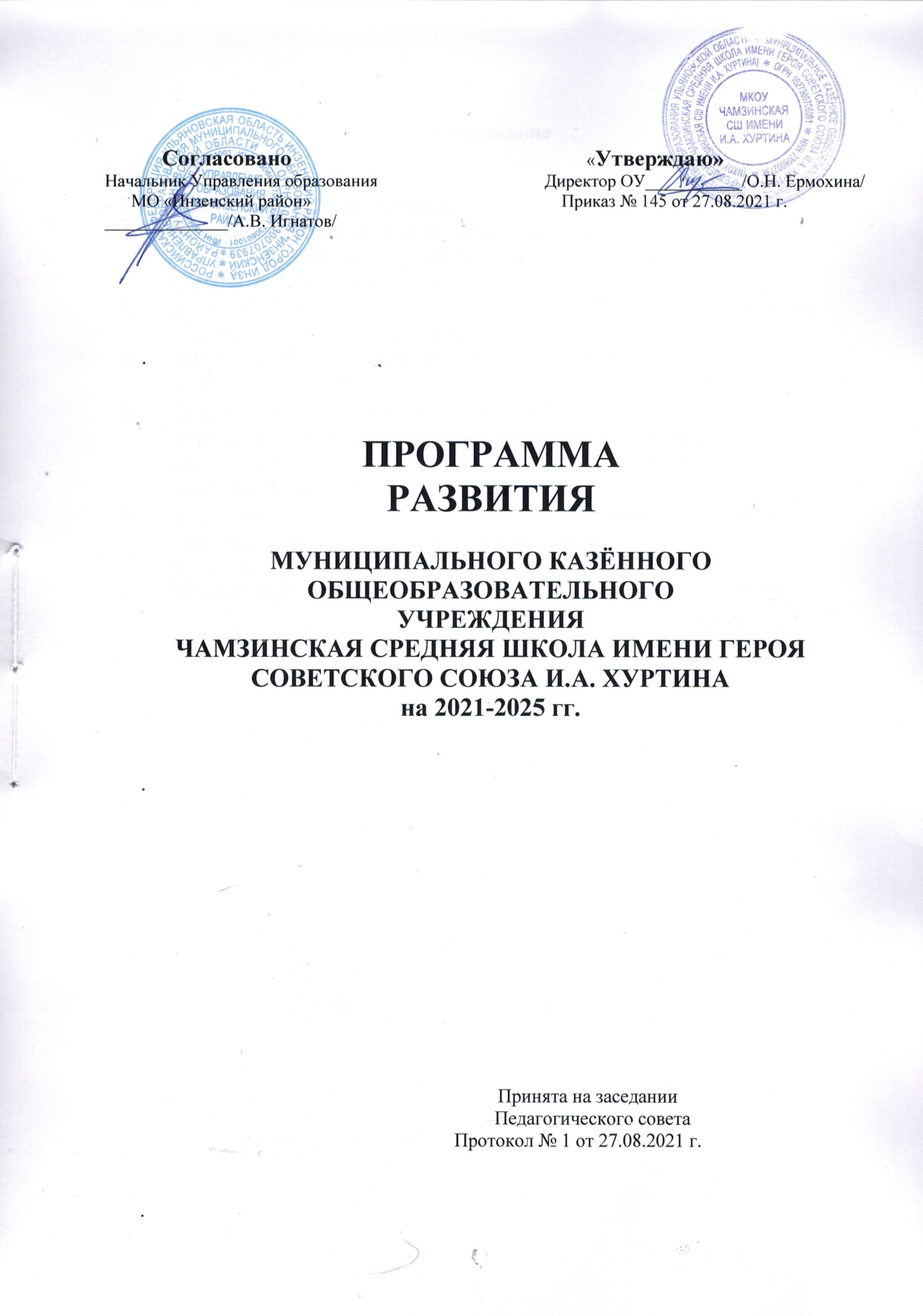 СодержаниеВведениеПрограмма развития Муниципального казённого общеобразовательного учреждения Чамзинская средняя школа имени Героя Советского Союза И.А. Хуртина  (далее – Школа) на 2021-2025 годы (далее - Программа) разработана в соответствии с целями реализации государственной образовательной политики Российской Федерации в области образования и является управленческим документом, определяющим перспективы и пути развития учреждения на среднесрочную перспективу. Программа определяет, с одной стороны, образовательные приоритеты и меры стратегической задачи текущего времени - модернизации образования, с другой - обеспечивает переход Школы в качественно иное состояние, максимально реализующее образовательный и гражданский потенциал непосредственных участников образовательного процесса (учеников, педагогических работников, родителей (законных представителей).Статья 28 Федерального закона «Об образовании в Российской Федерации» относит к компетенции образовательной организации разработку и утверждение по согласованию с учредителем программы развития образовательной организации. Программа развития является обязательным локальным актом, наличие которого в образовательной организации закреплено законодательно. Программа развития определяет стратегические направления развития образовательной организации на среднесрочную перспективу: ценностно-смысловые, целевые, содержательные и результативные приоритеты развития.Программа как проект перспективного развития ОО призвана:обеспечить достижение целевых показателей Государственной программой Российской Федерации «Развитие образования» на срок 2018-2025 годы (утверждённой постановлением Правительства Российской Федерации от 26 декабря 2017 г. № 1642) и стратегических целей Национального проекта «Образование» в деятельности ОО;обеспечить качественную реализацию государственного задания и всесторонне удовлетворение образовательных запросов субъектов образовательных отношений;- консолидировать усилия всех заинтересованных участников образовательных отношений и социального окружения ОО для достижения целей Программы.В основу реализации Программы положен современный программно-проектный метод, сочетающий управленческую целенаправленность деятельности администрации и творческие инициативы со стороны рядовых сотрудников. Выполнение государственного задания происходит в рамках направлений, представляющих комплекс взаимосвязанных задач и мероприятий, нацеленных на обеспечение доступности качественного образования в соответствии с показателями эффективности работы образовательного учреждения. Инициативы со стороны педагогического коллектива по реализации Программы оформляются как педагогические проекты. Результатом работы Школы по направлениям является повышение эффективности работы, высокий уровень удовлетворенности всех участников образовательного процесса качеством общего образования.Паспорт Программы развитияКонцепция развития МКОУ Чамзинская СШ имени                И.А. Хуртина в контексте реализации Стратегии развития образования2.1.Ключевые приоритеты государственной политики в сфере образования до 2025 года           Ключевые приоритеты государственной политики в сфере общего образования до 2025 года определены в следующих стратегических документах:Постановление Правительства РФ от 26 декабря 2017 г. № 1642 Об утверждении государственной программы Российской Федерации «Развитие образования» (сроки реализации 2018-2025);Указ Президента Российской Федерации от 7 мая 2018 г. № 204 в части решения задач и достижения стратегических целей по направлению «Образование»;Национальный проект «Образование», утверждён президиумом Совета при президенте РФ (протокол от 03.09.2018. № 10).Стратегические цели развития образования до 2025 года сформулированы в Национальном проекте «Образование»:Обеспечение глобальной конкурентоспособности российского образования, вхождение Российской Федерации в число 10 ведущих стран мира по качеству общего образования.Воспитание гармонично развитой и социально ответственной личности на основе духовно-нравственных ценностей народов Российской Федерации, исторических и национально-культурных традиций.Конкретизация стратегических целей развития образования осуществлена в целевых показателях государственной программы Российской Федерации «Развитие образования» до 2025 года.Содержательно стратегия развития образования опирается на новую модель качества образования, отвечающего критериям международных исследований по оценке уровня подготовки обучающихся, и привлечения новых ресурсов, обеспечивающих достижение этого качества образования. Новая модель качества образования является компетентностной характеристикой образовательной деятельности обучающихся, оценивающей способность ребёнка к использованию полученных знаний в организации его жизнедеятельности.К новым ресурсам развития образования относятся:компетенции самостоятельной образовательной деятельности обучающихся в системе общего и дополнительного образования;возможности онлайн-образования;подготовка родителей (законных представителей) как компетентных участников образовательных отношений.Инструментами достижения нового качества образования, актуальными для Школы выступают:развитие профильного обучения с опорой на раннюю профориентацию обучающихся;модернизация содержания предметных областей и программ дополнительного образования с привлечением в образовательный процесс внешних субъектов (родителей (законных представителей), представителей предприятий, социальных институтов, студентов и др.);развитие волонтёрского движения учащихся с опорой на формирование проектной и исследовательской компетентности, а также финансовой грамотности обучающихся;формирование цифровых компетенций обучающихся для использования возможностей проектирования индивидуальных учебных планов, сетевых форм реализации программ и поддержки одарённых детей;психолого-педагогическое консультирование родителей;подготовка педагогов к участию в национальной системе профессионального роста педагогических работников.2.2. Миссия развития МКОУ Чамзинская СШ имени И.А. ХуртинаСтратегическим	направлением,	обеспечивающим глобальную конкурентоспособность российского образования, вхождение Российской Федерации в число 10 ведущих стран мира по качеству общего образования, является формирование ценности к саморазвитию и самообразованию у обучающихся образовательных организаций всех видов и уровней. Данные ценности формируются посредством предоставления обучающимся возможностей освоения основных общеобразовательных программ по индивидуальному учебному плану и программ дополнительного образования. Социальным контекстом формирования ценностей саморазвития и самообразования выступают также система ранней профориентации учащихся и их вовлечение в волонтёрское движение.Образовательная система Школы рассчитана на все категории учащихся, в том числе учащихся с ОВЗ, направленна на реализацию их потенциальных возможностей и удовлетворение индивидуальных склонностей, интересов, запросов.В реализации этой стратегии Школа видит свою миссию в создании открытого образовательного пространства для получения качественного образования всеми учащимися, ориентированного на успех ребёнка в социальном окружении, реализации индивидуальных образовательных маршрутов обучающихся в форматах индивидуальных учебных планов. Эффективность реализации данной миссии возможна только при развитии непрерывного развития ответственности учащихся за результаты своего образования. Поэтому ключевой ценностью образовательной деятельности учащегося выступает «активная личность», использующая потенциал образовательного пространства для достижения своих социально значимых целей.Реализация миссии Школы возможна за счёт технологической перестройки образовательного процесса, опирающейся на инновационные технологии, создание условий для качественного образования, позволяющего каждому выпускнику обеспечить профессиональную занятость в условиях нового информационного общества, эффективное воспитание гражданина с высокими нравственными ценностями.Главным условием успешности развития Школы является сочетание профессионализма учителей и внутренней мотивации учащихся.Целью образовательного взаимодействия является создание условий для учебной и социальной успешности каждого ученика, а с другой стороны - на самореализацию каждого педагога.Ключевые приоритеты развития школы до 2025 года:Создание системы сетевого взаимодействия, которая будет оказывать учащимся помощь в выборе будущей специальности, подготовке к поступлению в вуз.Расширение образовательных возможностей для учащихся через многопрофильность и вариативность образовательных программ общего и дополнительного образования.Совершенствование модели управления качеством образования.Совершенствование системы работы по развитию талантов учащихся через создание Центра цифрового и гуманитарного профилей «Точка роста».Расширение партнёрских связей со сторонними организациями в интересах развития школы.Создание востребованной воспитательной системы для реализации современной молодежной политики.Школа начала реализацию новой рабочей программы воспитания, составленной в соответствии с законодательством в сфере образования, с 1 сентября 2021 года. Воспитательная работа школы строится в соответствии с общей целью воспитания – личностным развитием учащихся, основанном на базовых ценностях общества, таких как:  семья,  труд,  отечество,  природа,  мир,  знания,  культура,  здоровье,  человек),  ивоспитательным идеалом. Современный национальный воспитательный идеал – это высоконравственный, творческий, компетентный гражданин России, принимающий судьбу Отечества как свою личную, осознающий ответственность за настоящее и будущее своей страны, укорененный в духовных и культурных традициях многонационального народа России.Имиджевой характеристикой развития школы является слоган «Храним традиции, познаем мир, открываем будущее»2.3. Цель и задачи развития МКОУ Чамзинская СШ                     имени И.А. ХуртинаЦелью программы является создание необходимых условий для получения каждым обучающимся конкурентоспособного образования, обеспечивающего его профессиональный и социальный успех в современном мире; создание системы интерактивного взаимодействия социума и образовательного пространства школы как инструмента воспитания гармонично развитой и социально ответственной личности.Указанная цель будет достигнута в процессе решения следующих задач:1. Повышение конкурентоспособности образования посредством обновления содержания и технологий преподавания общеобразовательных программ, вовлечения всех участников системы образования (обучающиеся, педагоги, родители (законные представители), работодатели и представители общественных объединений) в развитие Школы, а также за счет обновления материально-технической базы Школы.2. Создание условий для обеспечения доступности воспитания гармонично развитой и социально ответственной личности путём обновления содержания и методов здоровьесберегающей индивидуализации образования, поддержки одарённых детей и детей с ОВЗ, модернизации инфраструктуры отделения дополнительного образования детей.3. Обновление информационно-коммуникационной инфраструктуры Школы путём создания современной и безопасной цифровой образовательной среды, обеспечивающей формирование ценности к саморазвитию и самообразованию у обучающихся всех уровней.4. Обеспечение непрерывного характера профессионально-личностного развития педагогических кадров путём внедрения национальной системы профессионального роста педагогических работников.5. Создание условий для повышения компетентности родителей (законных представителей) обучающихся в вопросах образования и воспитания будущих граждан Российской Федерации.6. Создание условий для воспитания гармонично развитой и социально ответственной личности путём развития добровольчества (волонтёрства), реализации талантов и способностей учащихся в формате общественных инициатив и проектов.Повышение конкурентоспособности образовательной организации возможно при условии целенаправленной работы педагогического коллектива над повышением эффективности образовательного процесса и качества предоставляемых услуг при соблюдении преемственности всех образовательных уровней. Высокая квалификация педагогов и стабильные результаты обучающихся, работоспособность коллектива и мобильность в решении поставленных задач, открытость инновациям, позитивный опыт работы творческих групп учителей по актуальным вопросам, созданная в учреждении комфортная образовательная среда должны обеспечить развитие имиджа Школы как образовательного учреждения, отвечающего всем требованиям, удовлетворяющего потребности заказчиков.3. Анализ МКОУ Чамзинская СШ имени И.А. Хуртина                  по реализации Стратегии развития образованияПрограмма развития на 2016-2020 гг. реализована. Эффективно выполнялось государственное задание на оказание образовательных услуг в соответствии с требованиями законодательства с учётом образовательных запросов субъектов образовательной деятельности и лиц, заинтересованных в образовании в соответствии с требованиями законодательства. Были созданы условия для устойчивого развития образовательной организации в соответствии со стратегией развития российского образования и достижения нового качества образования с целью формирования конкурентоспособной, социально и профессионально мобильной личности. Школа полностью перешла на ФГОС второго поколения.Основным результатом выполнения требований Программы развития является:обеспечение доступности качественного образования для 100% учащихся;стабильный результат отсутствия неудовлетворительных результатов государственной итоговой аттестации в 9, 11 классах;создание доступной (безбарьерной) среды школы и вариативности оказания образовательных услуг для обеспечения полноценной интеграции детей-инвалидов, которым показана такая возможность, в образовательный процесс;обновление вариативности программ внеурочной деятельности и дополнительного образования в соответствии с изменениями образовательных запросов обучающихся;повышение доли учебных занятий с использованием современного электронного оборудования, лабораторного оборудования, электронных учебников.Позитивная динамика развития школы подтверждается результатами мониторинга качества образования, который проводится по следующим направлениям оценки работы школы:Обеспечение высокой эффективности образовательной деятельности школы в соответствии с показателями оценки эффективности образовательного учреждения.Обеспечение высокого уровня удовлетворенности субъектов качеством образовательной деятельности школы в соответствии с показателями независимой оценки качества образования.Управляемый характер развития Школы позволил получить результаты, которыми можно гордиться:   Педагоги Школы в 2019-2020 г.г. были включены в государственную программу Ульяновской области «Развитие и модернизация образования в Ульяновской области». Работа педагога-исследователя Школы позволила включиться в процесс формирования функциональной грамотности школьников всему педагогическому коллективу. Было издано методическое пособие «Развитие креативного мышления школьников»; опубликован ряд статей в международных и всероссийских журналах по теме исследования.С 2019 года Школа является региональной инновационной площадкой, работающей по теме «Развитие профессионального мастерства педагогов через организацию тьюторского сопровождения в период подготовки к профессиональным конкурсам». Ежегодно педагоги Школы становятся победителями и призёрами педагогических конкурсов разных уровней.По итогам реализации Программы развития школы на период 2016-2020 гг. можно сделать вывод о готовности МКОУ Чамзинская СШ имени И.А. Хуртина  к реализации ключевых приоритетов Национального проекта «Образование» до 2025 года.Достижение	целей	Программы	развития	реализовано	посредством	ряда взаимосвязанных проектов:«Талантливый учитель»«Талантливый ученик»«Талантливый родитель»«Талантливая школа»3.1. Реализация проекта «Талантливый учитель»Задача проекта: освоение педагогами школы новых компетенций в соответствии с профессиональным стандартом педагога.Работа была организована по основными направлениями:расширение системы повышения квалификации с вовлечением новых поставщиков услуг на основе реальных запросов педагогов;реструктуризация системы методической работы на основе принципов проектной деятельности, включающей взаимодействие как внутри, так и между методическими объединениями учителей;расширение участия в профессиональных конкурсах, в том числе дистанционных;совершенствование системы внутришкольного обмена опытом;повышение информационной культуры учителей;привлечение молодых специалистов, преодоление профессионального выгорания.Процесс обучения и воспитания осуществляет 13 педагогов.Средний возраст членов педагогического коллектива 46 лет.77% учителей с высшим образованием, 23% - со средним специальным. Педагогический стаж:13 (100%) членов педагогического коллектива аттестованы, из них 7 (53,8%) - на высшую квалификационную категорию, 5 человек (38,5%) – на первую, 1 человек (7,7%) – на соответствие занимаемой должности.1 - кандидат педагогических наук, 6 (46%) учителей награждены Почётной Грамотой Министерства образования Российской Федерации, 1 -  награжден медалью "Патриот России"Педагогический коллектив школы работает над методической проблемой  «Повышение качества образования на основе реализации системно-деятельностного подхода в обучении, воспитании, развитии обучающихся»С целью стимулирования профессионального роста педагогов в рамках плана реализации федерального проекта «Учитель будущего» регулярно проводятся тематические педагогические советы, психолого-педагогические семинары, межмуниципальные семинары учителей-предметников и старших вожатых.С целью повышения квалификации, распространения инновационного педагогического опыта в течение учебного года проходят смотры методического мастерства, на которых учителя активно делятся опытом работы на открытых уроках, курсах внеурочной деятельности, мастер-классах. Педагогические работники делятся опытом работы на муниципальном, региональном, всероссийском уровнях. Регулярно педагогические работники принимают участие и становятся победителями и призёрами муниципальных, региональных, всероссийских профессиональных конкурсов.Фросина Н.Н., учитель математики, - призёр муниципального этапа  конкурса "Учитель года - 2015"Алеферчук С.С., учитель информатики, -  победитель муниципального этапа  конкурса "Педагогический дебют - 2016", лауреат  регионального этапа.Федянина В.Н., учитель музыки, -  победитель муниципального этапа  конкурса "Учитель года - 2019"Шугаева Е.Н., учитель географии, призёр муниципального этапа  конкурса "Учитель года - 2020"За последние 5 лет 100% членов педагогического коллектива прошли курсовую подготовку по разным направлениям обучения.3.2. Реализация проекта «Талантливый ученик»Задачи проекта: создание системы индивидуального развития личности на основе практикоориентированности и межкультурного общения для успешной социализации обучающихся. Условий для эффективного гражданско-патриотического воспитания обучающихся, развитие воспитательного потенциала школы; совершенствование форм работы по развитию одарённости и исследовательских, коммуникативных компетентностей и творческих способностей обучающихся; оптимизация системы психолого-педагогического сопровождения учебно-воспитательного процесса; формирование у обучающихся культуры здорового образа жизни и позитивного отношения к спорту.Работа по повышению качества образовательной деятельности – приоритетное направление работы школы. Успешно внедрены требования Федеральных государственных образовательных стандартов в образовательную деятельность. Школа показывает неустойчивую  положительную динамику качества знаний, что отражено в таблице.Качество знаний в период с 2016 по 2020 год.Результаты ОГЭ по русскому языку и математике (средний балл по пятибалльной шкале).В 2019- 2020 учебном году, исходя из эпидемиологической ситуации в стране и необходимых требований защиты здоровья детей и педагогов, была отменена сдача ОГЭ. Учащимся 9-х классов итоговые оценки  выставили на основании годовых.Результаты ЕГЭ недостаточно высоки,  не полностью соответствуют запросам общества и государства, а следовательно, работа в этом направлении должна быть активизирована.Результаты ЕГЭ по русскому языку и математике профильного уровня (средний балл по стобалльной шкале)              В 2019-2020 уч.году  формат проведения ЕГЭ  был скорректирован: учащимся, не планирующим поступать в высшие учебные заведения, в аттестат были выставлены отметки по итогам года. ЕГЭ сдавали только те выпускники, которые намеревались поступать в высшие учебные заведения.За последние пять лет повысилось количество обучающихся, принимающих участие в предметных олимпиадах.  В 2015-2016г. 3 учащихся 10 класса  стали победителями  и призёрами муниципального уровня Всероссийской олимпиады школьников по немецкому языку, экологии и ОБЖ. По экологии и немецкому языку  принимали участие в региональном этапе  ВсОШ. В 2016-2017 г. 1 ученик стал призёром муниципального уровня Всероссийской олимпиады школьников по ОБЖ. В 2017-2018 , 2018-2019 гг. – победители по немецкому языку  и призёры по экологии и биологии, в 2019-2020 г.- призёры по экологии. По экологии   принимали участие в региональном этапе  ВсОШ.Количество учащихся-участников районных предметных олимпиадПовысилось количество обучающихся, ставших победителями, призёрами и участниками конкурсов, фестивалей, соревнований различного уровня.  В школе активно ведётся проектная и исследовательская деятельность.Результаты  участия образовательного учреждения в районных  и областных  мероприятиях за последние 3 года.Численность обучающихся, охваченных дополнительным образованием, на 01.12.2020. составляет 100%Охват учащихся дополнительным образованием по направлениямВо второй половине дня учащиеся посещали занятия внеурочной деятельности.Занятия во внеурочной деятельности,  в кружках и секциях дают возможность учащимся организовать досуг, выбрать для себя интересный круг общения и обогатить свой социальный опыт. Система дополнительного образования в школе строится с учётом интересов и склонностей учащихся, их потребностей.Руководители кружков работали по программам, составленных в соответствии с требованиями к образовательным программам дополнительного образования детей. Ребята – кружковцы – активные участники как школьных, так и районных конкурсов и мероприятий.Организован каникулярный отдых детей. Разработана и находится в реализации подпрограмма «Каникулы», которая включает в себя организацию отдыха на период осенних, зимних, весенних, летних каникул. В летний период при школе функционировал оздоровительный лагерь «Солнышко», с дневным пребыванием детей (1 смена). Его посещали учащиеся 1 - 7 классов. Для ребят воспитатели готовили разнообразные мероприятия, экскурсии на природу, игры, мероприятия, проводимые пожарными МЧС. В каникулярный период формировалась трудовая бригада из числа старших учащихся от районного центра занятости населения.Также  была организована экологическая работа волонтёрского отряда для учащихся среднего и старшего звена. Проводились работы по благоустройству  парковой зоны, пришкольной территории, проводились экологические операции.Организованный таким образом образовательный процесс подготавливает учащихся к жизни в современном мире, обеспечивая формирование таких качеств личности, как мобильность, способность к самостоятельному освоению знаний и развитию требуемых умений. Также образовательный процесс помогает учащимся овладеть поисковым, проблемным, исследовательским и продуктивным типами деятельности.Целью воспитательной работы в школе является создание оптимальных условий для развития, саморазвития и самореализации личности ученика – личности психически и физически здоровой, гуманной, духовной и свободной, социально мобильной, востребованной в современном обществе.Основополагающим документом для реализации мероприятий воспитательной деятельности школы является «Стратегия развития воспитания в Российской Федерации на период до 2025 года».Особый акцент в деятельности школы делается на организацию воспитательной работы. Программа воспитания выстраивается с ориентацией на «портрет выпускника» как гражданина-патриота, культурную, гуманистическую, свободную и творческую личность. Содержание воспитательного процесса направлено на интеграцию воспитательного и образовательного пространства школы через:деятельность системы дополнительного образования (кружков, спортивных секций);деятельность органов ученического самоуправления;создание условий для развития творческой, интеллектуальной, нравственной личности, патриота и гражданина;активизацию взаимодействия педагогического коллектива и родительской общественности;повышение	методического	и	профессионального	уровня классных руководителей.Основные направления воспитательной работы: Воспитательная работа по воспитательным модулям, традиционные праздники школы.Формирование и стремление к здоровому образу жизни.Внеурочная работа (организация выставок, конкурсов, экскурсий, работа кружков, секций, внеурочная деятельность).Работа органов ученического самоуправления.Профилактическая работа по снижению количества правонарушений и преступлений среди учащихся.Профориентационная работа.Работа с родителями.Взаимодействие с социумом.Работа методического объединения классных руководителей.Социальная успешность выпускников школы за последние 5  летВ школе работает система ученического самоуправления, которая затрагивает все сферы школьной жизни: поддержание порядка и дисциплины в школе; организация учебного процесса; организация внеклассной и внешкольной деятельности учащихся. Целью создания и деятельности органов ученического самоуправления является формирование у учащихся готовности и способности к управленческой деятельности. Высшим руководящим органом самоуправления является Ученический Совет.3.3. Реализация проекта «Талантливый родитель»Цель проекта - развитие системы государственно-общественного управления. Проект реализован по следующим направлениям:активизация	работы	органов	государственно-общественного	управления: Управляющего совета, общешкольного родительского комитета;расширение и поддержание социального партнерства школы со сторонними организациями;организация системы совместных мероприятий с участием родителей;повышение информационной культуры родителей.Педагогическая культура родителей – один из самых действенных факторов духовно- нравственного развития, воспитания и социализации обучающихся. Просветительская работа с родителями (законными представителями) проводится по программе «Основы детской психологии и педагогики». В системе повышения педагогической культуры родителей использованы следующие формы работы: родительское собрание, родительская конференция, организационно-деятельностная и психологическая игра, собрание-диспут, родительский лекторий, семейная гостиная, встреча за круглым столом, вечер вопросов и ответов, семинар, педагогический практикум, тренинг для родителей.Организовано психолого-педагогическое сопровождение черезконсультирование родителей;профилактическую работу с родителями с целью обеспечения родителей знаниями и навыками, способствующими развитию эффективного, развивающего поведения в семье в процессе взаимодействия с детьми;проведение бесед, лекций, составление рекомендаций (памяток, буклетов) родителям для успешного воспитания детей учитывая возрастные особенности.В Школе функционирует школьная школа медиации. Цель - содействие профилактике правонарушений и социальной реабилитации участников конфликтных и криминальных ситуаций на основе принципов восстановительного правосудия.За последние пять лет в школе отмечено снижение до 0 учащихся, находящихся на внутришкольном учёте, на учёте в ОПДН.3.4. Реализация проекта «Талантливая школа»Цель проекта - повышение результатов внешних экспертных оценок на всех ступенях образования и разработка эффективной системы управления школой в режиме развития в соответствии с законодательством и социальным заказом.Талантливая школа обеспечивает открытость информационного пространства, позволяя ученику не только получать знания, но и самостоятельно искать их; развивать себя, как мобильную, легко адаптирующуюся к среде личность; находить применение индивидуальным способностям в общественной и профессиональной деятельности. Учащиеся – участники Всероссийских проектов: «Билет в будущее», «Большая перемена», «Проектория».Талантливая школа формируют особую позитивную среду для развития профессиональных качеств педагогических работников.Фросина Н.Н., учитель математики, - призёр муниципального этапа  конкурса "Учитель года - 2015"Алеферчук С.С., учитель информатики, -  победитель муниципального этапа  конкурса "Педагогический дебют - 2016"Федянина В.Н., учитель музыки, -  победитель муниципального этапа  конкурса "Учитель года - 2019"Шугаева Е.Н., учитель географии, призёр муниципального этапа  конкурса "Учитель года - 2020"Регулярно учителя транслируют педагогический опыт на муниципальном, региональном уровнях, принимая участие в семинарах, профессиональных конкурсах.Школа – участник всероссийских акций: «Каждой пичужке по кормушке», «Подари книгу библиотеке», «Сердце на ладони», флешмобов «Флаги России», «Мой флаг – моя гордость», «Окнам России».Школа создала устойчивую систему управления, которая является двигателем развития и обеспечит динамично повышающиеся результаты для всех сфер деятельности, корректировку целей и задач по результатам деятельности, что позволяет обеспечить развитие школы, ориентированное на принципы опережающего развития.В то же время проблемно-ориентированный анализ позволяет выявить проблемные точки образовательной системы школы, на которых необходимо сосредоточить внимание руководству и педагогическому коллективу:недостаточно оснащение школы, чтобы развивать ИКТ-компетенции на углублённом уровне у учащихся, выстраивать виртуальную инфраструктуру для работы педагогического коллектива;профессиональный рост отдельных педагогических работников отстает от новых тенденций развития отечественного образования;недостаточно используется потенциал одарённых детей.МКОУ Чамзинская СШ  имени И.А. Хуртина является опорным центром по краеведческой работе. В школе функционирует комплексно-краеведческий музей «Память жива» (руководитель Федянина В.Н.).  По экспонатам музея прослеживается история села, экскурсоводами – учащимися старших классов  -  проводятся экскурсии для гостей школы, жителей села, учащихся. Налажено сотрудничество с сельской библиотекой и сельским домом культуры, с которыми для учащихся проводится много совместных мероприятий4. SWOT-оценка актуального состояния внутреннего потенциалаSWOT-анализ потенциала развития ОУ позволяет предположить, что в настоящее время ОУ располагает образовательными ресурсами, способными удовлетворить запрос на получение качественного образовательного продукта, востребованного родителями и широким социумом. Для реализации программы развития образовательное учреждение имеет соответствующее учебно-методическое, материально-техническое, кадровое обеспечение. Школа укомплектована руководящими и педагогическими кадрами, специалистами, обеспечивающими функционирование и развитие образовательного учреждения. Вместе с тем, ряд существующих факторов, может привести к снижению эффективности работы ОУ.SWOT- анализ внешней средыДля анализа макросреды в современном менеджменте используется PEST анализ (STEP – анализ), представлен в таблице. PEST-анализ тенденций, имеющих существенное значение для разработки стратегии развития ОУ.Анализ макросреды определяет необходимость разработки стратегии с учётом актуальных требований к системе образования, в частности, можно выделить:создание единого образовательного пространства общего и дополнительного образования в школе для детей с разными образовательными возможностями, возможностями здоровья;необходимость эффективного управления ресурсами школы, оптимизация затрат;учёт демографического положения для оптимизации наполняемости здания школы, при проектировании деятельности на ближайшие годы;мониторинг удовлетворенности школьников и родительской общественности образовательными услугами школы, анализ запросов;повышение квалификации педагогов в соответствии с требованиями профстандарта педагога, ФГОС;развитие системы дополнительного образования с учётом актуальных времени направлений;организация образовательного процесса с использованием возможностей социокультурного, образовательного пространства региона.Целевые Программы («Дорожная карта») управления процессом  развития Школы по достижению основных целевыхпоказателей Стратегии развития образования до 2025 годаДостижение целей Программы развития предполагается посредством реализации ряда взаимосвязанных проектов:«Современная школа»«Успех каждого ребёнка»«Цифровая образовательная среда»«Учитель будущего»«Поддержка семей, имеющих детей»«Социальная активность»Проект «Современная школа»Цель проекта: повышение качества образования посредством обновления содержания и технологий преподавания общеобразовательных программ за счёт обновления материально-технической базы школы, вовлечения всех участников образовательного процесса в развитие системы образования.Участники проекта: администрация школы, педагогические работники, учащиеся, родители (законные представители).Планируемые результаты реализации проекта «Современная школа»:соблюдение показателей исполнения государственного задания на оказание услуг(выполнение работ) в соответствии с перечнем на уровне 100%;соблюдение показателя выполнения учебного плана на уровне 100%;рост показателя степени удовлетворенности потребителей качеством предоставления услуги;модернизация образовательного пространства, увеличение доли оснащенности современным оборудованием;рост численности обучающихся, участвующих в олимпиадном и конкурсном движении;рост численности обучающихся, охваченных основными и дополнительными общеобразовательными программами технологического и естественнонаучного профилей.Проект «Успех каждого ребенка»Цель проекта: создание качественных условий для воспитания гармонично развитой и социально ответственной личности, обновления содержания и методов дополнительного образования детей, развития кадрового потенциала и модернизации инфраструктуры системы дополнительного образования детей.Участники проекта: администрация школы, педагогический персонал, обучающиеся.Социальные партнеры: общественные организации, университет, техникумы.Планируемые результаты реализации целевого проекта «Успех каждого ребёнка»:увеличение доли учащихся в системе дополнительного образования до 90%;увеличение доли учащихся, принявших участие в муниципальных, региональных и всероссийских внеучебных мероприятиях, не менее 70% от общей численности учащихся;увеличение количества участников проектов «Проектория», «Билет в будущее», направленных на раннюю профориентацию учащихся;создание системы сопровождения и наставничества для обучающихся школы;освоение учащимися с ОВЗ дополнительных общеразвивающих программ, в том числе с использованием дистанционных технологий.Проект «Цифровая образовательная среда»Цель проекта: создание условий для внедрения современной и безопасной цифровой образовательной среды, обеспечивающей формирование ценности к саморазвитию и самообразованию у обучающихся всех уровнейУчастники проекта: администрация школы, педагогический персонал, обучающиеся, родители (законные представители).Планируемые	результаты	реализации	целевого	проекта «Цифровая образовательная среда»:введение «полного» электронного документооборота в учреждении;сопряжение с едиными информационными мониторинговыми системами;создание современной образовательной среды в соответствии с ФГОС;увеличение доли обучающихся школы, использующих возможности федеральной информационно-сервисной платформы цифровой образовательной среды;увеличение доли обучающихся школы, имеющих на Едином портале государственных услуг (ЕПГУ) личный кабинет "Образование";работа с аттестатами, сопряжение с ФИС ФРДО;электронное управление расписанием;ведение информационной системы мониторинга достижений учащихся;создание единой системы учета материально-технической базы;усовершенствование возможностей электронной системы обучения;увеличение доли педагогических работников, прошедших повышение квалификации в рамках периодической аттестации в цифровой форме с использованием информационного ресурса "одного окна";создание единой системы контроля и управления доступом.Проект «Учитель будущего»Цель проекта: обеспечение непрерывного характера профессионально-личностного развития педагогических кадров путём внедрения национальной системы профессионального роста педагогических работников.Участники проекта: администрация школы, педагогический персонал. Социальные партнеры: образовательные учреждения района, ОГАУ «Институт развития образования».Планируемые результаты реализации проекта «Учитель будущего»:увеличение доли педагогов, имеющих высшую и первую квалификационные категории;увеличение доли педагогических работников, прошедших добровольную независимую оценку квалификации;повышение	уровня	профессионального мастерства	в форматах	непрерывного образования;увеличение	доли	дополнительных общеразвивающих программ,	реализуемых	с применением дистанционных технологий;увеличение 	количества	проводимых	учреждением открытых	и дистанционных мероприятий в год;увеличение количества реализуемых социально-образовательных проектов.Проект «Современный родитель»Цель проекта: оказание помощи родителям обучающихся в воспитании детей, охране и укреплении их физического и психического здоровья, развитии индивидуальных способностей.Участники проекта: администрация школы, педагоги школы, родители (законные представители).Планируемые результаты реализации целевого проекта «Современный родитель»:создание	оптимальных	условий	для	оказания	психолого-педагогической	и консультативной помощи родителям (законным представителям);увеличение доли родителей (законных представителей) принимающих участие в различных формах активного взаимодействия со Школой.рост показателя степени удовлетворенности родителей (законных представителей) качеством оказания образовательных услугПроект «Социальная активность»Цель проекта: создание условий для воспитания гармонично развитой и социально ответственной личности путем развития добровольчества (волонтёрства), реализации талантов и способностей учащихся в формате общественных инициатив и проектов.Участники проекта: администрация школы, педагоги школы, родители (законные представители), учащиеся.Планируемые результаты реализации целевого проекта «Социальная активность»:совершенствование структуры и деятельности общественных объединений в школе(органов ученического самоуправления и добровольческих (волонтерских) отрядов);увеличение	доли учащихся,	принимающих	участие	в	органах ученического самоуправления и волонтерских акциях;рост	численности	учащихся,	вовлеченных	в	онлайн-систему	конкурсов для профессионального и карьерного роста.Мероприятия по реализации Программы развитияРеализация проектов будет способствовать:освоению педагогами школы новых компетенций, что позволит существенно повысить качество образования;созданию условий для обучения в течение всей жизни;вхождению школы в систему независимой оценки качества образования и повышению удовлетворенности потребителей качеством школьного образования;созданию оптимальной модели общеобразовательной школы, обеспечивающей формирование социально-ответственной личности, способной к инновационному развитию на протяжении всей жизни.Система управления школой в режиме развитияНепрерывный контроль выполнения программы осуществляет Управляющий совет школы и Педагогический совет в течение учебного года. Мониторинг проводится по оценке достижения целевых показателей программы, выполнению задач, реализации проектов и уникальных результатов инновационного развития образовательного учреждения. Результаты контроля представляются ежегодно на общем собрании работников и заседании Управляющего совета, публикуются на сайте как часть отчёта о самообследовании в апреле каждого года.При необходимости в Программу развития вносятся коррективы приказом директора.Программы развития включает в себя нормативно-правовое обеспечение деятельности образовательного учреждения, характеристику используемых подходов к управлению кадровыми, методическими, материально-техническими и финансовыми ресурсами, необходимыми для реализации программы.Финансовый план реализации Программы развитияУспешность реализации Программы развития возможна в рамках эффективного расходования бюджетных средств на выполнение утверждённого государственного задания и привлечения дополнительных ресурсов за счёт включения школы в целевые программы, развития дополнительных образовательных услуг.Возможности и угрозы для школы (оценка внешней среды) Финансовые ресурсы. Параметры оценки:невозможность получения дополнительных источников финансирования за счёт организации платных образовательных услуг;получение целевых субсидий из федерального бюджета и муниципального бюджета района, в том числе на реализацию инновационных проектов;возможность получения грантов за достижения в различных направлениях образовательной деятельности.Угрозы:уменьшение бюджетного финансирования в связи с сокращением численности обучающихся образовательного учреждения;изменение (уменьшение) нормативов финансирования;применение штрафных санкций в отношении образовательной организации в результате проверок органов контроля и надзора в сфере образования;невыполнимые условия проведения закупок необходимого оборудования;развитие экономического кризиса, приводящее к общему сокращению бюджетных средств.Финансовое обеспечение реализации Программы развития Финансирование  Программы  развития  осуществляется  в  рамках  общего финансирования школы за счет средств муниципального бюджета Инзенского района (финансирование в рамках выполнения государственного задания, средства грантов).Финансирование инновационного развития предполагается по следующим направлениям:модернизация образовательной среды:для обеспечения качественного углублённого обучения (10-11 классы) планируется приобретение специализированного оборудования в кабинеты информатики, физики, химии и биологии;для обновления информационно-технологической базы школы планируется приобретение мультимедийных установок, интерактивных досок, интерактивных панелей, ноутбуков, планшетов;для проведения исследовательской практики обучающихся планируется замена устаревшего и приобретение нового цифрового лабораторного оборудования кабинетов химии, физики и биологии;для обеспечения учебных кабинетов средствами наглядности планируется приобретение демонстрационных пособий;для организации работы по сохранению и укреплению здоровья учащихся, реализации государственной программы «Развитие образования в Ульяновской области» планируется приобретение спортивного оборудования, ремонт спортивной площадки;для обеспечения пропускного режима на пост охраны планируется закупка видеодомофона, установка турникета, оборудование КПП охраны, установка автоматической охранной сигнализации и охранного освещения периметра здания школы;совершенствование ресурсного обеспечения:для использования современных информационно-коммуникационных технологий в образовательной деятельности и управлении (систематизация информационных потоков, переход на электронный документооборот на электронных носителях) и в связи с увеличением количества цифрового оборудования планируется оборудование дополнительных точек доступа в сеть Интернет, заключение договора на обслуживание компьютерной техники со специализированной организацией;для обеспечения перехода на единую линию учебников планируется покупка учебников согласно ООП НОО, ООО, СОО по русскому родному языку, русской родной литературе, биологии, химии, географии, для организации работы по адаптированным программам для учащихся с ОВЗ;в целях повышения качества организации образовательной деятельности покупка контурных карт по истории и географии, атласов по истории и географии;повышение квалификации учителей и формирование механизмов стимулирования качественного и высокоэффективного труда педагогов:для эффективного использования современных образовательных технологий и повышения психолого-педагогической компетентности планируется обучение педагогического коллектива на курсах повышения квалификации за счёт средств муниципального бюджета Инзенского района.Наименование ПрограммыПрограмма	развития	муниципального казённого общеобразовательного учреждения Чамзинская средняя школа имени Героя Советского Союза И.А. Хуртина на 2021-2025 годы.Заказчики программы развитияСубъекты	образовательного	процесса: обучающиеся,педагогические	работники,	родители (законные представители) обучающихся.Законодательная база для разработки программы развитияФедеральный	закон	«Об	образовании	в Российской Федерации» от 29.12.2012 № 273-ФЗ.Паспорт приоритетного проекта	«Современная цифровая образовательная среда в Российской Федерации».Федеральный проект «Цифровая образовательная среда» (п. 4.4 паспорта национального проекта «Образование»). Распоряжение Минпросвещения от 17.12.2019 № Р-135 «Об утверждении методических рекомендаций по приобретению средств обучения и воспитания для обновления материально-технической базы	общеобразовательных		организаций и про-фессиональных образовательных организаций в целях внедрения целевой модели цифровой образова-тельной среды в	рамках	 региональных проектов, обеспечивающих достижение целей, показателей и результата федерального проекта "Цифровая обра-зовательная среда" национального проекта "Образование"».Концепция общенациональной системы выявления и развития молодых талантов, утвержденная Президентом 03.04.2012 № Пр-827.Стратегии развития информационного общества в Российской Федерации на 2017–2030 годы, утвержденная Указом Президента от 09.05.2017 № 203.Концепция развития математического образования в Российской Федерации, утвержденная рас-поряжением Правительства от 24.12.2013 № 2506-р.Концепция развития дополнительного образования детей в РФ, утвержденная распоряжением Правительства РФ от 04.09.2014 № 1726-р.Основы государственной молодежной политики до 2025 года, утвержденные распоряжением Правительства от 29.11.2014 № 2403-р.Стратегия развития воспитания в РФ на период до 2025 года, утвержденная распоряжением Правительства от 29.05.2015 № 996-р.Федеральные государственные образовательные стандарты начального общего, основного общего и среднего общего образования.Разработчики ПрограммыВ разработке программы принимают участие все категории работников школы, а также учащиеся, их родители (законные представители).ИсполнителиПрограммыАдминистрация,	педагогический	коллектив школы,ученический	коллектив,	родительская обществен-ность, социальные партнёры школы.Цели ПрограммыСоздание  необходимых  условий  для  получения  каждым обучающимся 	конкурентоспособного	образования, обеспечивающего его профессиональный и социальный успех в современном мире; создание системы интерактивного взаимодействия социума и образовательного пространства школы как инструмента воспитания гармонично развитой и социально ответственной личности.Задачи ПрограммыПовышение   конкурентоспособности образования посредством обновления содержания и технологий преподавания общеобразовательных программ, вовлечения всех участников системы образования (обучающиеся, педагоги, родители (законные представители), работодатели и представители общественных объединений) в развитие Школы, а также за счет обновления материально-технической базы Школы.Создание условий для обеспечения доступности воспитания гармонично развитой и социально ответственной личности путём обновления содержания и методов здоровьесберегающей индивидуализации образования, поддержки одарённых детей и детей с ОВЗ, модернизации инфраструктуры отделения дополнительного образования детей.Обновление	информационно-коммуникационной инфраструктуры Школы путём создания современной и безопасной	цифровой образователь-ной	среды, обеспечивающей формирование ценности к саморазвитию и самообразованию у обучающихся всех уровней.Обеспечение непрерывного характера профессионально-личностного развития педагогических кадров путём внедрения национальной системы профессионального роста педагогических работников.Создание условий для повышения компетентности родителей (законных представителей) обучающихся в вопросах образования и воспитания будущих граждан Российской Федерации.Создание условий для воспитания гармонично развитой и социально ответственной личности путём развития добровольчества (волонтёрства), реализации талантов и способностей учащихся в формате общественных инициатив и проектов.ОжидаемыерезультатыОбеспечение  современного  качества  образования  в соответствии с обновленными показателями оценки качества образования.Обеспечение позитивной динамики развития Школы в соответствии с целевыми показателями стратегии развития образования в Российской Федерации до 2025 года.Формирование позитивного имиджа Школы в социальном окружении, районной и городской системах образования за счёт высокой результативности образования и инновационной активности школы в открытой системе образования.Срок действияпрограммы2021-2025 годыЭтапы реализациипрограммыПрограмма будет реализована в период с 01.09.2021 по01.09.2025 гг.Первый этап (2021 г.) - аналитико-проектировочный:проблемно-ориентированный анализ результатов реализации предыдущих программ;разработка новых и корректировка имеющихся подпрограмм развития;приведение образовательной системы Школы в соответствие с задачами программы развития и определение системы мониторинга реализации настоящей Программы.Второй этап (2020-2024 годы) - реализующий:реализация мероприятий плана действий Программы;реализация и корректировка ФГОС НОО, ФГОС ООО и ФГОС СОО;реализация образовательных и воспитательных проектов и подпрограмм;нормативно-правовое	сопровождение	реализации Программы;осуществление	системы	мониторинга	реализации Программы, текущий анализ промежуточных результатов. Третий этап (2025 г.) - аналитико-обобщающий:итоговая диагностика реализации основных программных мероприятий;анализ итоговых результатов мониторинга реализации Программы;обобщение позитивного опыта осуществления программных мероприятий;определение 	целей, задач	и направлений 	стратегии дальнейшего развития Школы.Контроль выполненияПрограммыУправление   реализацией   Программы   осу-ществляется администрацией школы.Корректировка Программы осуществляется педагогическим советом школы; Управляющим советом.Результаты контроля и реализации Программы представляются ежегодно на заседании педа-гогического совета школы, включаются в Публичный доклад, отчёт по самообследованию и публикуются на сайте Школы.от 0 до 10 лет- 1 человек(7,7%)от 11 до 20 лет- 2 человека(15,4%)от 21 до 30 лет-  9 человек(69,2%)от 31 до 40 лет- 1 человек(7,7 %)Уч.годПоказатели2015-2016учебный год2016-2017учебный год2017-2018учебный год2018-2019учебный год2019-2020 учебный годОбщее количество учащихся3635312420Количество аттестуемых учащихся3434292320Количество отличников22020Количество ударников161616109Качество знаний%535354,652,245СОУ %535356,553,748,6Успеваемость %100100100100100№ГодКоличество учащихсяРусский языкМатематика№ГодКоличество учащихсяСредний балл по школеСредний балл по школе12015-201683,384,122016-201744,04,7532017-201844,254,042018-201923,53,5 №ГодКол - во учащихсяРусский языкМатематикаПрофиль                         БазаМатематикаПрофиль                         База №ГодКол - во учащихсяСредний балл по школеСредний балл по школеСредний балл по школе 12016-2017475,553,3522017-2018656,537,8 3,832018-2019261,544,5  42019-202026539 2015-2016учебный год2017-2018учебный год2017-2018учебный год2018-2019учебный год2019-2020-учебный годКоличество учащихся 5 – 9 классов (%)1 (5%)3(15%) 2(15%)2 (15%)3(23%)Количество учащихся 10 – 11 классов  (%)4 (100%)2 (33%)2 (25%)2 (40%)2(50%)2018 год2018 год2018 год2018 год2018 год2018 год№п/пМероприятиеруководительучастникиклассрезультат1К-с поделок "Новогодняя суета". номинация "Новогодняя композиция" Федянина В.Н.Шугаева А., Швачка Т .82 место2К-с поделок "Новогодняя суета". номинация "Плакаты "С Новым годом!"Федянина В.Н.Учащиеся объединения "Искусство и вдохновение"  6-82 место3Зимний турслётАралин А.Е.Учащиеся школы.8-112 место4Смотр строя и песни Аралин А.Е.Учащиеся школы.7-11участие5Экологическая акция "Каждой пичужке по кормушке Рубцова О.В.Учащиеся школы.1,42 место6"Лыжня России - 2018"Аралин А.Е.Учащиеся школы.8-11участие7Районный смотр школьных хоров. Федянина В.Н Учащиеся школы.2-113 место8К-с чтецов "Живая классика"Гурьянова Е.П.Фросин А.5участие9К-с "Музыкальный Олимп" Першанина Е.Г.Швачка Д., Трошина В.3-41 место10Фестиваль пасхальных хоров.Федянина В.Н.Учащиеся школы.2-11участие11К-с рисунков и поделок «Природа и мы»Шагаева Е.Н.Шугаева А.81 место12"Школа безопасности" Аралин А.Е.Учащиеся школы.9-11участие13К-с рисунков, посвящённый Дню учителя Рубцова О.В.Сиякаев С.32 место14К-с  рисунков "Мама - это значит нежность"Федянина В.НШвачка д.53 место15Краеведческая конференция «Ульяновская область - край родной», секция "Находка года-2018"Шугаева Е.Н.Фросин А.63 место16К-с "Новогодняя фабрика Деда Мороза".Рубцова О.В.Федяниа В.НСиякаев С.Швачка Д.351 место2место17Районная конференция «Путь в науку»Цыганова Л.М.Верховский С.10участие18Региональный к-с проектов и исследовательских работ»Немецкий след в истории Симбирского края»Ермохина О.Н.Шугаева А.91 место2019 год2019 год2019 год2019 год2019 год2019 год№п/пМероприятиеруководительучастникиклассрезультат6К-с"Музыкальный Олимп»Федянина В.Н.Трошина В.Швачка Д.45участие7Экологический к-с «Каждой пичужке по кормушке». 
Рубцова О.В.Учащиеся школы.1,21 место8"Лыжня России - 2019". Аралин А.Е.Цыкин Н.103 место9Зимний турслётАралин А.Е.Учащиеся школы.8-113 место10Акция «Подарок защитнику Отечества»., номинация «Открытки» Першанина Е.Г.Трошина В.41 место11Смотр - конкурс строя и песни "Марш Победы!".Аралин А.Е.Учащиеся школы.7-113 место12К-с  "Живая классика - 2019"Гурьянова Е.П.Швачка Д.Фросин А.563 место2 место13Смотр – конкурс театральных коллективов «Дорогой добра».Шугаева Е.Н.Учащиеся школы.5-101 место14"Школа безопасности" Аралин А.Е.Учащиеся школы.9-11участие15"Золотая стрелка - 2019".  Аралин А.Е.Учащиеся школы.7-113 место16"Золотая стрелка - 2019".  Аралин А.Е.Фросин А.73 место17Районная  краеведческая конференция, номинация  "Находка года-2019"Федянина В.Н.Фросин А.7участие18Районная  краеведческая конференция, номинация «Земляки. Родословие»Федянина В.Н.Демидова А.93 место19Смотр - конкурс школьных хоровых коллективов "Мир детства - волшебный мир"Федянина В.Н.Учащиеся школы.7-113 место2020 год2020 год2020 год2020 год2020 год2020 год№п/пМероприятиеруководительучастникиклассрезультат1К-с  "Живая классика - 2020"Гурьянова Е.П.Фросин А.71 место2К-с  "Живая классика - 2020"Гурьянова Е.П.Швачка Д.6участие3"Лыжня России - 2020".Аралин А.Е.Учащиеся школы.7-11участие4Смотр - конкурс строя и песни "Марш Победы!".Аралин А.Е.Учащиеся школы.7-113 место5Зимний турслётАралин А.Е.Учащиеся школы.8-11участие6Всероссийский конкурс «Большая перемена»Шугаева Е.Н.Шугаева А.10участие7"Золотая стрелка - 2019".  Аралин А.Е.Учащиеся школы.7-112 место8"Школа безопасности" Аралин А.Е.Учащиеся школы.9-11участие9К-с рисунков "Коррупция глазами детей"Шугаева Е.Н.Шугаева А.112 место 10К-с рисунков "Коррупция глазами детей"Шугаева Е.Н.Швачка Т.11 3 место11Областной этнографический фестиваль, номинация «Народная кукла»Шугаева Е.Н.Гурьянова Е.ПШвачка Д72 место12К-с  поделок  "Мама - это значит нежностьШугаева Е.Н.Шугаева А.111 место 13Конкурс "Новогодняя суетаРубцова О.В.Ерастов И.43 место14Конкурс "Новогодняя суетаШугаева Е.Н.Учащиеся школы6-72 место№п\пНаправление ДОУчебный годУчебный годУчебный годУчебный годУчебный год№п\пНаправление ДО2015-20162016-20172017-20182018-20192019-20201Спортивно – оздоровительное«Волейбол»15 чел15 чел15 чел15 чел15 чел2Спортивно -оздоровительное«Мир спорта»----15 чел3Общекультурное«Музыкальная шкатулка»15 чел----4Художественно- эстетическое «Искусство и вдохновение»15 чел----5Общекультурное«Театральный сундучок»----15 чел6Экологическое направление(экологический отряд «Зелёный патруль»)10 чел10 чел10 чел10 чел10 чел7Краеведческое направление (музейная работа)8 чел8 чел8 чел8 чел8 чел8Интеллектуальное «Белая ладья»15 чел15 чел15 чел15 чел15 чел9Всего %91,6%91 %90,3 %91,6 %100 %НаправлениеНазваниеОбщеинтеллектуальноеОбщеинтеллектуальное«Информатика»Общеинтеллектуальное«Основы предпринимательской деятельности»ОбщеинтеллектуальноеЭкологическая безопасность человекаДуховно-нравственноеСпецкурс «Моя Родина – Инзенский край»Спортивно-оздоровительноеФизическая культураУч. годколичество выпускниковпоступили в ОУ среднего ПОпоступили в ОУ высшего ПОТрудоустройство2015 - 2016нет 11 класса2016-201744 (100 %)2017 - 201864 (70%)2 (30%)2018 - 201921 (50%)1 (50%)2019- 202031 (33%)2 (67%)Факторы, обеспечивающие развитие ШколыОценка внутреннего потенциала ШколыОценка внутреннего потенциала ШколыОценка внутреннего потенциала ШколыОценка перспектив развития Школы в соответствиис изменениями внешнего окруженияОценка перспектив развития Школы в соответствиис изменениями внешнего окруженияФакторы, обеспечивающие развитие ШколыСильные стороны(S)Слабые стороны(W)Благоприятныевозможности (О)Благоприятныевозможности (О)Угрозы, риски (T)Кадровое обеспечение ШколыВысококвалифицированный педагогический коллективИнертность	отдельных педагогов в принятии новых технологий. Эмоциональное выгорание педагогов в связи с увеличением объёма работы.Повышение	квалификации педагогов		на		разных уровнях. Внедрение разных форм				повышения квалификации, в том числе становление			школы	как самообучающегося профессиональногосообщества.Повышение	квалификации педагогов		на		разных уровнях. Внедрение разных форм				повышения квалификации, в том числе становление			школы	как самообучающегося профессиональногосообщества.Недостаточная эффективность	качества повышения квалификации.Система управления ШколойСоздана управленческая команда – команда единомышленников.Сильная		зависимость	от решения администрации и недостаточно			высокая включённость педагогического коллектива в	работу	внутренней системы	оценки	качестваобразования.Возможность использования	потенциала органов	общественного управления.			Внедрение электронных				систем управления и электронного документооборота.Возможность использования	потенциала органов	общественного управления.			Внедрение электронных				систем управления и электронного документооборота.Несовершенство механизмов реализации.Качество образованияВыполнение государственного		задания на	100%.	Отсутствие обоснованных	 жалоб	со стороны		родителей обучающихся.Высокая			степень дифференцированности результатов		образования учащихся	по		итогам проведения ЕГЭ, ОГЭ, ВПР.Изменение содержания качества образования в соответствии	стребованиями международных исследований предполагает усиление		самостоятельной работы	обучающихся	по обеспечению	высокихрезультатов в форме ИУП.Изменение содержания качества образования в соответствии	стребованиями международных исследований предполагает усиление		самостоятельной работы	обучающихся	по обеспечению	высокихрезультатов в форме ИУП.Потребность	усиления индивидуальной составляющей		вобразовании	ребёнка должна быть обеспечена ростом профессионального мастерства педагога.Материально-Современная	материальнаяСовременная	материальнаяНедостаточностьПоддержка	инициативПоддержка	инициативНесовершенство механизматехническая	базабазабазабюджетных	средств	неШколы на уровне муниципального образования.Школы на уровне муниципального образования.закупок.Школыпозволяет	в	необходимомобъёме	модернизироватьматериальную базу.ИнфраструктурноеВариативнаяВариативнаяОтсутствиеРастущая	потребностьРастущая	потребностьНеразвитостьобеспечениеобразовательнаяобразовательнаяинфраструктурногородителей	в	созданииродителей	в	созданииинфраструктурнойдеятельностидеятельность	ОДОД,деятельность	ОДОД,обеспечения	социальныхконсультационно-консультационно-поддержки может привестиобразовательнойобеспечивающая	занятостьобеспечивающая	занятостьинициатив	обучающихся:просветительскойпросветительскойк	падениюорганизацииобучающихся.обучающихся.РДШ	и	волонтёрскогоструктуры в дистанционномструктуры в дистанционноммотивированностидвижения.режиме	для	родителей,режиме	для	родителей,обучающихся и родителей виспытывающихиспытывающихполучении образовательныхзатруднения  в  воспитаниизатруднения  в  воспитанииуслуг.детей.детей.Психолого-Рост социальной активностиРост социальной активностиПсихологическая перегрузка учащихся, связанная с малочисленностью классных коллективов, снижение мотивации из-за отсутствия соревновательности в учебном процессеУвеличение	долиУвеличение	долиУвеличение	долипедагогические	иобучающихся	посредствомобучающихся	посредствомобучающихся,обучающихся,обучающихся	смедицинскиеучастия	в	ученическомучастия	в	ученическомзаинтересованных	взаинтересованных	впроявлением	социальнойособенностисамоуправлении	исамоуправлении	иудовлетворении	своихудовлетворении	своихдезадаптации	приконтингентаобщественныхобщественныхобразовательных запросов.образовательных запросов.отсутствииобучающихся,организациях.организациях.профессиональных	уменийдинамика	егопедагогов целенаправленноизменения.работать с этими группамидетей.Социально-РазнообразныеформыНизкая вовлечённость частиАктивность	ижеланиеСоциальные	изменения,педагогическийсотрудничествасродителей	вродителейприводящие	к	новымпортрет родителейродителями.образовательный	процесс,взаимодействоватьсопроблемам взаимодействия(законныхобусловленнаяШколой.с	родителями	какпредставителей)несформированностью	усоциальными партнёрами.Школыних	компетенцииответственногородительства.Внешние	связи ШколыНаличие	социального партнерства		вобразовательном пространстве школы.Наличие	социального партнерства		вобразовательном пространстве школы.Незаинтересованность возможных партнеров.Возможность	выстраивать сотрудничество					с предприятиями		и	бизнес структурами, расположенными			натерритории района, города.Возможность	выстраивать сотрудничество					с предприятиями		и	бизнес структурами, расположенными			натерритории района, города.Недостаточная эффективность взаимодействия	школы	с учреждениями		системы ВПО.ТехнологическоеПозитивный	опытПозитивный	опытПреобладание	вИспользованиеИспользованиеСдерживание	развитияиреализацииреализациидеятельности	педагоговсовременных технологий всовременных технологий ввариативности	форминформационноеиндивидуальных	учебныхиндивидуальных	учебныхтрадиционныхобразовательном	процессеобразовательном	процессеобучения	(очное,обеспечениепланов для обучающихся спланов для обучающихся собразовательныхПозволитПозволитдистантное,	экстернат,деятельностиэлементами	онлайн-элементами	онлайн-технологий,индивидуализироватьиндивидуализироватьсемейное и др.) приводит кШколы.образования	иобразования	иориентированных	наобучение  и  повысить  егообучение  и  повысить  егоснижению	личнойИспользованиевозможностями	домашнеговозможностями	домашнегогрупповое	обучениепрактико-практико-заинтересованноститехнологийобучения.обучения.учащихся, что приводит кориентированность.ориентированность.учащихся	в	результатахдистанционногополучению	низкихобразовательнойобучениярезультатов	обучения	удеятельности.отдельных обучающихся.Психолого-УвереннаяУвереннаяПрофилактикаСоздание	МоделиСоздание	МоделиУвеличение	долипедагогическиеработоспособность	СКФ,работоспособность	СКФ,компьютерной зависимостисистемного	психолого-системного	психолого-обучающихся	спросвещение.регулярное обновление базрегулярное обновление бази	негативных	явлений	впедагогическогопедагогическогокомпьютернойСозданиеантивирусной защитыантивирусной защитывиртуальной	среде	непросвещения	ипросвещения	изависимостью,	отсутствиикибербезопаснойприносит запланированныхпрофилактикипрофилактикипрофессиональных	уменийшкольной средырезультатов.компьютерной зависимостикомпьютерной зависимостипедагогов целенаправленнои	негативных	явлений	ви	негативных	явлений	вработать с этими группамивиртуальной среде.виртуальной среде.детей.ПолитикаЭкономикаФГОС определяет новые требования к образовательным результатам школьников, в том числе предметные, метапредметные, личностные;глобализация системы образования, проект «Глобальное образование», развитие международных отношений в системе образования;высокий уровень всероссийской и международной оценки качества образования;конкуренция школ городаэкономическая ситуация в стране;инновационное развитие экономики, рост конкуренции;формат финансирования школ;необходимость и актуальность развития внебюджетной сферы ОУСоциумТехнологиидемографический рост в стране;общественный запрос на развитие системы дополнительного образования;высокая требовательность к системе образования жителей сёл;нестабильность доходов семей в связи с кризисной ситуацией;переход к информационному обществу, значительное расширение масштабов межкультурного взаимодействияинформатизация образования;развитие IT, инженерного образования;открытость образовательных учреждений;развитие дистанционного образования;широкий спектр ресурсов сети Интернет для системы образования;электронный журнал.№п/пСодержание деятельностиСрокиЗадача 1. Обновление содержания общеобразовательных программ в соответствии с ФГОС СОО, совершенствование форм, технологий и учебно-методического обеспеченияучебно-воспитательного процесса.Задача 1. Обновление содержания общеобразовательных программ в соответствии с ФГОС СОО, совершенствование форм, технологий и учебно-методического обеспеченияучебно-воспитательного процесса.Задача 1. Обновление содержания общеобразовательных программ в соответствии с ФГОС СОО, совершенствование форм, технологий и учебно-методического обеспеченияучебно-воспитательного процесса.1.Обновление	содержания	программ,	составляющих основу образовательной программы, в связи с реализацией ФГОС СОО20212.Разработка новых дополнительных общеразвивающих программ, направленных на организацию работы с одарёнными детьми на основе построения индивидуальных образовательных траекторийс учетом изменений в технологических и организационно- педагогических условиях образовательного процесса.2021-20253.Обновление содержания адаптированных программ для детей с ограниченными возможностями здоровья2021-20254.Внедрение системы мониторинга одарённости детей20215.Разработка программ внеурочной деятельности по подготовке учащихся	к международному исследованию	PISA (математическая грамотность, естественнонаучная грамотность).2021-20226.Совершенствование внутренней оценки качества образования в соответствии с критериями международных исследований.2021-2023Задача	2.	Создание	условий	обучения	и	воспитания детей	с	ограниченными возможностями здоровьяЗадача	2.	Создание	условий	обучения	и	воспитания детей	с	ограниченными возможностями здоровьяЗадача	2.	Создание	условий	обучения	и	воспитания детей	с	ограниченными возможностями здоровья1.Усовершенствование системы непрерывного профессионального развития и повышения квалификации педагогических работников, работающих с детьми с ОВЗ2021-20252.Обеспечение дифференцированных условий обучения и воспитания детей с ограниченными возможностями здоровья в соответствии    с    рекомендациями    психолого-медико-педагогической комиссии2021-20253.Обеспечение	участия	всех	детей	с	ОВЗ	в	проведе-нии воспитательных,	культурно-развлекательных, спортивно-оздоровительных и иных досуговых мероприятиях2021-20254.Создание	диагностического	инструментария, реализация программы диагностик: «Готовность к обучению», «Адаптация пятиклассников», «Диагностика мотивационной и личностной сферы учащихся» (введение электронного мониторинга)2021-20225.Создание системы взаимодействия специалистов образовательной организации, обеспечивающее системное сопровождение детей с ОВЗ (сетевое взаимодействие)2021-20256.Создание	эффективной	системы профессионального взаимодействия	(социальное партнёрство)	образовательной организации с внешними ресурсами.2021-2025Задача  3.Развитие  системы  педагогического  мониторинга  учебно-воспитательного процесса через разработку инструментов оценки достижений учащихся на основе внедрения современных методов мониторинга в системе дополнительного образования детей.Задача  3.Развитие  системы  педагогического  мониторинга  учебно-воспитательного процесса через разработку инструментов оценки достижений учащихся на основе внедрения современных методов мониторинга в системе дополнительного образования детей.Задача  3.Развитие  системы  педагогического  мониторинга  учебно-воспитательного процесса через разработку инструментов оценки достижений учащихся на основе внедрения современных методов мониторинга в системе дополнительного образования детей.1.Популяризация  тематики  индивидуальных  учебных  проектов учащихся по предметным областям/предметам  «Технология»,«Физика», «Химия», «Биология», «Робототехника».2021-20252.Развитие	системы	целевой	подготовки	(индивидуальной и групповой) учащихся к участию олимпиадах и конкурсном движении.2021-20253.Поддержка детей с ОВЗ для участия в конкурсном движении.2021-2025Задача	4.	Модернизация	системы	материально-технического	обеспечения образовательного процессаЗадача	4.	Модернизация	системы	материально-технического	обеспечения образовательного процессаЗадача	4.	Модернизация	системы	материально-технического	обеспечения образовательного процесса1.Обновление	материально-технического обеспечения образовательного процесса с учётом изношенности.2021-20252.Обновление информационно-коммуникационного пространства с учётом современных требований.2021-20253.Обновление  МТБ  для  обучения  лиц  с  ограниченными возможностями здоровья и инвалидами по программе «Доступная среда»: обновление оборудования и дидактического материала кабинета педагога-психолога.2021-20254.Закупка	современного	оборудования, отвечающим целями задачам программ дополнительного образования и реализации внеурочной деятельности.2021-2025Задача  5.  Разработка  и  внедрение  комплекса  мер  по  участию  общественности  в управлении учреждением и оценке качества образованияЗадача  5.  Разработка  и  внедрение  комплекса  мер  по  участию  общественности  в управлении учреждением и оценке качества образованияЗадача  5.  Разработка  и  внедрение  комплекса  мер  по  участию  общественности  в управлении учреждением и оценке качества образования1.Обеспечение  открытости  Школы,  доступность  актуальной информации. Модернизация система оповещения всех участников образовательного пространства с использованием современных мессенджеров.2021-20252.Апробация	модели	вовлечения	общественно-деловых объединений и участие представителей учредителя в принятии решений по вопросам управления образовательной организации, в том числе и обновления образовательных программ20223.Создание системы общественного управления и контроля за деятельностью школы (вопросы политики управления качеством образования, мониторинг реализации общественного заказа).2021-20254.Развитие	социального	партнёрства	с	организациями	ипроизводственными предприятиями рамках профильного обучения.2021-2025№п/пСодержание деятельностиСрокиЗадача	1.Формирование эффективной системы выявления, поддержки и    развития способностей и талантов у детей.Задача	1.Формирование эффективной системы выявления, поддержки и    развития способностей и талантов у детей.Задача	1.Формирование эффективной системы выявления, поддержки и    развития способностей и талантов у детей.1.Развитие модели выявления и сопровождения детей, проявляющих выдающиеся способности.20212.Получение учащимися рекомендаций по построению индивидуального учебного плана в соответствии с выбранными профессиональными компетенциями (на основе тестирования, участия в проекте «Билет в будущее»)2021-20253.Освоение и внедрение методологии сопровождения, наставничества и шефства для обучающихся школы2021-20254.Совершенствование	методики	сопровождения обучающихся, участвующих в олимпиадах, научно-исследовательских конкурсах и конференциях.2021-2025Задача 2. Развитие механизмов эффективного взаимодействия учреждения с образовательными организациями, социальными партнерами в рамках осуществления образовательной, профориентационной и воспитательной деятельности, создание системы ранней профориентации и осознанного выбора профессииЗадача 2. Развитие механизмов эффективного взаимодействия учреждения с образовательными организациями, социальными партнерами в рамках осуществления образовательной, профориентационной и воспитательной деятельности, создание системы ранней профориентации и осознанного выбора профессииЗадача 2. Развитие механизмов эффективного взаимодействия учреждения с образовательными организациями, социальными партнерами в рамках осуществления образовательной, профориентационной и воспитательной деятельности, создание системы ранней профориентации и осознанного выбора профессии1.Создание универсальной модели дополнительного образования, в том числе с учетом сетевого взаимодействия, учитывающей индивидуальные потребности детей.20212.Участие	в	открытых	онлайн-уроках	«Проектория» (ранняяпрофориентация учащихся).2021-20253.Участие в проекте «Билет в будущее».2021-20254.Развитие	социального	партнёрства		с	организациями и производственными	предприятиями	в	рамках предпрофильной подготовки.2021-2025Реализация	в	школе	целевой	модели функционированияпсихологической службы для ранней профориентации учащихся.Задача	3	Расширение	возможностей	участия	обучающихся	в мероприятияхинтеллектуальной направленности, соответствующих современным тенденциям развития сектора внеучебных мероприятий.Задача	3	Расширение	возможностей	участия	обучающихся	в мероприятияхинтеллектуальной направленности, соответствующих современным тенденциям развития сектора внеучебных мероприятий.Задача	3	Расширение	возможностей	участия	обучающихся	в мероприятияхинтеллектуальной направленности, соответствующих современным тенденциям развития сектора внеучебных мероприятий.1.Участие обучающихся в конкурсах, олимпиадах, научно-практическихконференциях разных уровней.2021-2025№п/пСодержание деятельностиСрокиЗадача 1. Создание технических условий для перехода к автоматизированному делопроизводству, работе с цифровыми инструментами, использованию широкого спектра современных методик и технологий обучения, создание в школе современной ибезопасной образовательной среды.Задача 1. Создание технических условий для перехода к автоматизированному делопроизводству, работе с цифровыми инструментами, использованию широкого спектра современных методик и технологий обучения, создание в школе современной ибезопасной образовательной среды.Задача 1. Создание технических условий для перехода к автоматизированному делопроизводству, работе с цифровыми инструментами, использованию широкого спектра современных методик и технологий обучения, создание в школе современной ибезопасной образовательной среды.1.Освоение целевой модели цифровой образовательной среды.2.Создание  и  функционирование  единой  информационной  системы «Цифровая	школа»	для	обеспечении полного электронного документооборота деятельности образовательной организации.2021-20253.Обеспечение интернет - соединения со скоростью не менее 50 Мб/с.2021-20254.Создание условий для повышения квалификации педагогов образовательной организации в области современных технологий онлайн – обучения, подготовка педагогов к использованию возможностей  федеральной  информационно-сервисной  платформы цифровой образовательной среды в образовательной деятельности2021-2025Задача 2.Проектирование мотивирующих образовательных сред как необходимое условие успешной социализации учащихся, расширение разнообразия внеучебных проектов и творческих инициатив, в том числе с применением дистанционных технологий и форм открытого образования.Задача 2.Проектирование мотивирующих образовательных сред как необходимое условие успешной социализации учащихся, расширение разнообразия внеучебных проектов и творческих инициатив, в том числе с применением дистанционных технологий и форм открытого образования.Задача 2.Проектирование мотивирующих образовательных сред как необходимое условие успешной социализации учащихся, расширение разнообразия внеучебных проектов и творческих инициатив, в том числе с применением дистанционных технологий и форм открытого образования.1.Разработка 	и	реализация	школьной целевой	модели	цифровой образовательной среды для развития у детей «цифровых компетенций».2021-20252.Внедрение механизма обеспечения качества результатов обучения независимо	от	места	нахождения (онлайн-курсы,	дистанционное образование и т.д.).2021-20253.Развитие планового участия в системе дистанционных конкурсов, олимпиадах, фестивалях и т.д.2021-20254.Усовершенствование	системы	использования «Электрон -ного портфолио обучающегося».2021-20255.Создание условий для использования педагогическими работниками «Электронного кабинета учителя».2021-20256.Внедрение современных цифровых технологий в образовательный процесс.Обучение родителей и детей по программе «Возможности цифровой образовательной среды для повышения качества образования».Внедрение механизмов обеспечения оценки качества результатов промежуточной и итоговой аттестации обучающихся на онлайн-курсах.2021-2025№п/пСодержание деятельностиСрокиЗадача 1. Развитие системы непрерывного повышения профессионального мастерства и квалификации педагогических работников с вовлечением в национальную систему профессионального роста педагогических работников.Задача 1. Развитие системы непрерывного повышения профессионального мастерства и квалификации педагогических работников с вовлечением в национальную систему профессионального роста педагогических работников.Задача 1. Развитие системы непрерывного повышения профессионального мастерства и квалификации педагогических работников с вовлечением в национальную систему профессионального роста педагогических работников.1.Создание	системы	непрерывного	планомерного повышенияквалификации, в том числе на основе использования современных цифровых технологий.2021-20252.Включение педагогов в национальную систему педагогического роста, в том числе внесение изменений в должностные инструкции педагогических   работников,   руководителя   образовательной организации2021-20253.Участие	педагогов	в	добровольной	независимой оценкепрофессиональной квалификации.2021-20254.Развитие системы методической работы в школе, обеспечивающей диагностику профессиональных дефицитов педагогов, затрудняющих достижение высокого качества образования.2021-20255.Исполнение требований  ФГОС к  кадровым  условиям реализации образовательных программ при формировании кадрового состава образовательной организации.2021-20256.Модернизация системы работы с «молодыми специалистами» и вновьпринятыми учителями, вовлечение их в различные формы поддержки и сопровождения.2021-20257.Увеличение	количества	реализуемых	социально-образовательных проектов, новых дополнительных программ и программ внеурочной деятельности.2021-20258.Формирование банка кадрового резерва для развития школыЗадача 2. Расширение разнообразия внеучебных проектов и творческих инициатив, в том числе, с применением дистанционных технологий и форм открытого образования.Задача 2. Расширение разнообразия внеучебных проектов и творческих инициатив, в том числе, с применением дистанционных технологий и форм открытого образования.Задача 2. Расширение разнообразия внеучебных проектов и творческих инициатив, в том числе, с применением дистанционных технологий и форм открытого образования.1.Создание	условий	для	участия	педагогических	работников	вПрофессиональных ассоциациях, программах обмена опытом и лучшими практиками.2021-20252.Участие педагогических работников в конкурсах профессионального мастерства разных уровней.2021-2025№п/пСодержание деятельностиСрокиЗадача  1.  Создание  условий  для  реализации  программ  психолого-педагогической, методической и консультативной помощи родителям (законным представителям)Задача  1.  Создание  условий  для  реализации  программ  психолого-педагогической, методической и консультативной помощи родителям (законным представителям)Задача  1.  Создание  условий  для  реализации  программ  психолого-педагогической, методической и консультативной помощи родителям (законным представителям)1.Оказание методической, психолого-педагогической, диагностической и консультативной помощи родителям (законным представителям).2021-20252.Индивидуальное и групповое семейное консультирование родителей (законным представителям).2021-20253.Проведение	обучающих	семинаров	в	рамках	повышения	 ИКТ-компетентности родителей.2021-20254.Социально-правовое	просвещение	родителей (законныхпредставителей). Родительский лекторий2021-2025Задача	2.	Создание	системы	включения	родителей	(законных	представителей)	в различные формы активного взаимодействия со школой. Развитие новых форматоввзаимодействия  «Педагог-родитель-ученик»Задача	2.	Создание	системы	включения	родителей	(законных	представителей)	в различные формы активного взаимодействия со школой. Развитие новых форматоввзаимодействия  «Педагог-родитель-ученик»Задача	2.	Создание	системы	включения	родителей	(законных	представителей)	в различные формы активного взаимодействия со школой. Развитие новых форматоввзаимодействия  «Педагог-родитель-ученик»1.Реализация Программы родительского всеобуча.2021-20252.Создание	эффективной	системы	взаимодействия родительских комитетов.2021-20253.Включение родителей (законных представителей) в различные формы активного взаимодействия со школой2021-20254.Организация	совместной	деятельности	родителей	и	детей(познавательная, трудовая и профориентационная, спортивная и туристическая, досуговая, духовно-нравственная деятельность).2021-20255.Ежегодное анкетирование родителей по оценке их удовлетворенности качеством образовательных услуг2021-2025№п/пСодержание деятельностиСроки1.Развитие деятельности детских общественных объединений в школе: РДШ,  Юнармия,  ЮИД, «Светлячки», «БЭМС», «Искатели»2021-20252.Поддержка инициатив органов ученического самоуправления2021-20253.Разработка программ дополнительного образования по подготовке членов органов ученического самоуправления2021-20254.Создание условий и необходимой педагогической поддержки участию детей	в онлайн-системе	конкурсов	для профессионального и карьерного роста2021-2025Целевой показатель(внутришкольный)Целевой показатель(внутришкольный)МероприятиеМероприятиеМероприятиеМероприятиеПланируемыйрезультатСрокиРеализацииОтветственныеОтветственныеПроект 1 «Современная школа»Повышение конкурентоспособности образования посредством обновления содержания и технологий преподавания общеобразовательных программ, вовлечения всех участников системы образования (обучающиеся, педагоги, родители (законные представители), работодатели и представители общественных объединений) в развитие Школы, а также за счет обновления материально-технической базы ШколыПроект 1 «Современная школа»Повышение конкурентоспособности образования посредством обновления содержания и технологий преподавания общеобразовательных программ, вовлечения всех участников системы образования (обучающиеся, педагоги, родители (законные представители), работодатели и представители общественных объединений) в развитие Школы, а также за счет обновления материально-технической базы ШколыПроект 1 «Современная школа»Повышение конкурентоспособности образования посредством обновления содержания и технологий преподавания общеобразовательных программ, вовлечения всех участников системы образования (обучающиеся, педагоги, родители (законные представители), работодатели и представители общественных объединений) в развитие Школы, а также за счет обновления материально-технической базы ШколыПроект 1 «Современная школа»Повышение конкурентоспособности образования посредством обновления содержания и технологий преподавания общеобразовательных программ, вовлечения всех участников системы образования (обучающиеся, педагоги, родители (законные представители), работодатели и представители общественных объединений) в развитие Школы, а также за счет обновления материально-технической базы ШколыПроект 1 «Современная школа»Повышение конкурентоспособности образования посредством обновления содержания и технологий преподавания общеобразовательных программ, вовлечения всех участников системы образования (обучающиеся, педагоги, родители (законные представители), работодатели и представители общественных объединений) в развитие Школы, а также за счет обновления материально-технической базы ШколыПроект 1 «Современная школа»Повышение конкурентоспособности образования посредством обновления содержания и технологий преподавания общеобразовательных программ, вовлечения всех участников системы образования (обучающиеся, педагоги, родители (законные представители), работодатели и представители общественных объединений) в развитие Школы, а также за счет обновления материально-технической базы ШколыПроект 1 «Современная школа»Повышение конкурентоспособности образования посредством обновления содержания и технологий преподавания общеобразовательных программ, вовлечения всех участников системы образования (обучающиеся, педагоги, родители (законные представители), работодатели и представители общественных объединений) в развитие Школы, а также за счет обновления материально-технической базы ШколыПроект 1 «Современная школа»Повышение конкурентоспособности образования посредством обновления содержания и технологий преподавания общеобразовательных программ, вовлечения всех участников системы образования (обучающиеся, педагоги, родители (законные представители), работодатели и представители общественных объединений) в развитие Школы, а также за счет обновления материально-технической базы ШколыПроект 1 «Современная школа»Повышение конкурентоспособности образования посредством обновления содержания и технологий преподавания общеобразовательных программ, вовлечения всех участников системы образования (обучающиеся, педагоги, родители (законные представители), работодатели и представители общественных объединений) в развитие Школы, а также за счет обновления материально-технической базы ШколыПроект 1 «Современная школа»Повышение конкурентоспособности образования посредством обновления содержания и технологий преподавания общеобразовательных программ, вовлечения всех участников системы образования (обучающиеся, педагоги, родители (законные представители), работодатели и представители общественных объединений) в развитие Школы, а также за счет обновления материально-технической базы ШколыКоличество	общеобразовательныхКоличество	общеобразовательныхПодготовка локальной нормативной базы поПодготовка локальной нормативной базы поПодготовка локальной нормативной базы поПодготовка локальной нормативной базы поКоличество2021-2025руководительруководительпрограмм	(основных	ипрограмм	(основных	ивведению	сетевой	формы	реализациивведению	сетевой	формы	реализациивведению	сетевой	формы	реализациивведению	сетевой	формы	реализациипрограмм:«Точка роста»«Точка роста»дополнительных),	реализуемых	вдополнительных),	реализуемых	вобразовательных программобразовательных программобразовательных программобразовательных программ2021 - 1сетевой формесетевой формеСоздание	модели	высокооснащённыхСоздание	модели	высокооснащённыхСоздание	модели	высокооснащённыхСоздание	модели	высокооснащённых2022 - 22021ученико-мест  по  реализации естественно- ученико-мест  по  реализации естественно- ученико-мест  по  реализации естественно- ученико-мест  по  реализации естественно- 2023 - 3Научного и технического направлени	для сетевого взаимодействия с учреждениямиНаучного и технического направлени	для сетевого взаимодействия с учреждениямиНаучного и технического направлени	для сетевого взаимодействия с учреждениямиНаучного и технического направлени	для сетевого взаимодействия с учреждениями2024 - 4района	района	района	района	2025 - 5Количество договоров, заключённых сКоличество договоров, заключённых сРазработка	нормативной	базы	дляРазработка	нормативной	базы	дляРазработка	нормативной	базы	дляРазработка	нормативной	базы	дляКоличество2021-2025кураторкураторпредприятиями  и  организациями  МО «Инзенский район»предприятиями  и  организациями  МО «Инзенский район»реализации программы наставничества.реализации программы наставничества.реализации программы наставничества.реализации программы наставничества.договоров:программыпрограммы по реализации программ по реализации программПодготовка	школьной	программыПодготовка	школьной	программыПодготовка	школьной	программыПодготовка	школьной	программы2021 - 1«Наставник»«Наставник»наставничестванаставничества«Наставник» для адаптации представителей«Наставник» для адаптации представителей«Наставник» для адаптации представителей«Наставник» для адаптации представителей2022 - 2предприятий	в	образовательнойпредприятий	в	образовательнойпредприятий	в	образовательнойпредприятий	в	образовательной2023 - 3деятельности школы.деятельности школы.деятельности школы.деятельности школы.2024 - 4Создание	банка	подготовленныхСоздание	банка	подготовленныхСоздание	банка	подготовленныхСоздание	банка	подготовленных2025 - 5представителей предприятий и родителейпредставителей предприятий и родителейпредставителей предприятий и родителейпредставителей предприятий и родителейдля работы по программе «Наставник» вдля работы по программе «Наставник» вдля работы по программе «Наставник» вдля работы по программе «Наставник» вобразовательной деятельности школыобразовательной деятельности школыобразовательной деятельности школыобразовательной деятельности школыКоличество	общеобразовательныхКоличество	общеобразовательныхРазработка	программ	внеурочнойРазработка	программ	внеурочнойРазработка	программ	внеурочнойРазработка	программ	внеурочнойКоличество2021-2025заместительпрограмм	с	обновлённой	системойпрограмм	с	обновлённой	системойдеятельности  по  подготовке  учащихся  кдеятельности  по  подготовке  учащихся  кдеятельности  по  подготовке  учащихся  кдеятельности  по  подготовке  учащихся  кпрограмм:директорапопооценки	качества	образования	наоценки	качества	образования	намеждународному	исследованию	PISAмеждународному	исследованию	PISAмеждународному	исследованию	PISAмеждународному	исследованию	PISA2021 - 0УВРоснове международных исследованийоснове международных исследований(математическая	грамотность,(математическая	грамотность,(математическая	грамотность,(математическая	грамотность,2022 - 2естественнонаучная грамотность).естественнонаучная грамотность).естественнонаучная грамотность).естественнонаучная грамотность).2023 - 3Совершенствование	внутренней	оценкиСовершенствование	внутренней	оценкиСовершенствование	внутренней	оценкиСовершенствование	внутренней	оценки2024 - 4качества	образования	в	соответствии	скачества	образования	в	соответствии	скачества	образования	в	соответствии	скачества	образования	в	соответствии	с2025 - 5критериями международных исследований.критериями международных исследований.критериями международных исследований.критериями международных исследований.Разработка модели подготовки учащихся кРазработка модели подготовки учащихся кРазработка модели подготовки учащихся кРазработка модели подготовки учащихся кмеждународным исследованиям.международным исследованиям.международным исследованиям.международным исследованиям.Обучение	педагогов	современнымОбучение	педагогов	современнымОбучение	педагогов	современнымОбучение	педагогов	современнымтехнологиям	обеспечения	качестватехнологиям	обеспечения	качестватехнологиям	обеспечения	качестватехнологиям	обеспечения	качестваобразования в соответствии с требованиямиобразования в соответствии с требованиямиобразования в соответствии с требованиямиобразования в соответствии с требованиямимеждународных исследований.международных исследований.международных исследований.международных исследований.Численность	обучающихся	поЧисленность	обучающихся	поПопуляризация тематики индивидуальныхПопуляризация тематики индивидуальныхПопуляризация тематики индивидуальныхПопуляризация тематики индивидуальныхДоведение	доли2021-2025руководительруководительруководительдополнительным	образовательнымдополнительным	образовательнымучебных проектов учащихся по предметнымучебных проектов учащихся по предметнымучебных проектов учащихся по предметнымучебных проектов учащихся по предметнымобучающихся,«Точка роста»«Точка роста»«Точка роста»Программам по естественнонаучномуПрограммам по естественнонаучномуобластям/предметам «Информатика»,областям/предметам «Информатика»,областям/предметам «Информатика»,областям/предметам «Информатика»,охваченныхи техническому направлениям	и техническому направлениям	«Физика», «Химия», «Биология»«Физика», «Химия», «Биология»«Физика», «Химия», «Биология»«Физика», «Химия», «Биология»дополнительными«Физика», «Химия», «Биология»,«Физика», «Химия», «Биология»,Разработка	и	внедрение	форм	клубнойРазработка	и	внедрение	форм	клубнойРазработка	и	внедрение	форм	клубнойРазработка	и	внедрение	форм	клубнойобщеобразователь«Робототехника» в сетевой форме«Робототехника» в сетевой формеработы	обучающихся	по	направлениямработы	обучающихся	по	направлениямработы	обучающихся	по	направлениямработы	обучающихся	по	направлениямнымитехнического	творчества	с	цельютехнического	творчества	с	цельютехнического	творчества	с	цельютехнического	творчества	с	цельюпрограммами	попривлечения их в систему дополнительногопривлечения их в систему дополнительногопривлечения их в систему дополнительногопривлечения их в систему дополнительногопредметнымобразования.	Формализация	«гибкихобразования.	Формализация	«гибкихобразования.	Формализация	«гибкихобразования.	Формализация	«гибкихобластямнавыков» в результатах обучениянавыков» в результатах обучениянавыков» в результатах обучениянавыков» в результатах обучения«Технология»,«Физика»,«Химия»,«Биология»	всетевой форме до90% охвата обучающихся.ЧисленностьобучающихсяРазвитиесистемыцелевойподготовкиЧисленность2021-2025ответственный заответственный заответственный заучаствующих	в	олимпиадноми(индивидуальной и групповой) учащихся кдетей:организациюконкурсном движенииучастию	в	олимпиадах	и	конкурсном2021 - 40%работысдвижении.2022 - 45%одарённымиПоддержка  детей  с  ОВЗ  для  участия  в2023 -50%детьмиконкурсном движении2024 - 60%2025 – 80%Проект 2 «Успех каждого ребенка»Создание условий для обеспечения доступности воспитания гармонично развитой и социально ответственной личности путем обновления содержания и методов здоровьесберегающей индивидуализации образования, поддержки одаренных детей и детей с ОВЗ, модернизации инфраструктуры отделения дополнительного образования детей.Проект 2 «Успех каждого ребенка»Создание условий для обеспечения доступности воспитания гармонично развитой и социально ответственной личности путем обновления содержания и методов здоровьесберегающей индивидуализации образования, поддержки одаренных детей и детей с ОВЗ, модернизации инфраструктуры отделения дополнительного образования детей.Проект 2 «Успех каждого ребенка»Создание условий для обеспечения доступности воспитания гармонично развитой и социально ответственной личности путем обновления содержания и методов здоровьесберегающей индивидуализации образования, поддержки одаренных детей и детей с ОВЗ, модернизации инфраструктуры отделения дополнительного образования детей.Проект 2 «Успех каждого ребенка»Создание условий для обеспечения доступности воспитания гармонично развитой и социально ответственной личности путем обновления содержания и методов здоровьесберегающей индивидуализации образования, поддержки одаренных детей и детей с ОВЗ, модернизации инфраструктуры отделения дополнительного образования детей.Проект 2 «Успех каждого ребенка»Создание условий для обеспечения доступности воспитания гармонично развитой и социально ответственной личности путем обновления содержания и методов здоровьесберегающей индивидуализации образования, поддержки одаренных детей и детей с ОВЗ, модернизации инфраструктуры отделения дополнительного образования детей.Проект 2 «Успех каждого ребенка»Создание условий для обеспечения доступности воспитания гармонично развитой и социально ответственной личности путем обновления содержания и методов здоровьесберегающей индивидуализации образования, поддержки одаренных детей и детей с ОВЗ, модернизации инфраструктуры отделения дополнительного образования детей.Проект 2 «Успех каждого ребенка»Создание условий для обеспечения доступности воспитания гармонично развитой и социально ответственной личности путем обновления содержания и методов здоровьесберегающей индивидуализации образования, поддержки одаренных детей и детей с ОВЗ, модернизации инфраструктуры отделения дополнительного образования детей.Численность детей, обучающихся поЧисленность детей, обучающихся поРазработать и ввести документ «ПортфолиоЧисленность2021-2025руководительруководительдополнительным	образовательнымдополнительным	образовательныминдивидуальных достижений для будущейдетей:«Точка«Точкапрограммам,	в	частностипрограммам,	в	частностипрофессии» как форму оценки результатов2021 - 0%роста»роста»естественнонаучной	и	техническойестественнонаучной	и	техническойразвития	учащегося	в	дополнительном2022 - 50%направленностейнаправленностейобразовании.2023 - 55%2024 - 60%2025 - 70%Численность	детей,	принявшихЧисленность	детей,	принявшихОрганизация и совершенствование на базеЧисленность2021-2025заместительзаместительучастие	в	открытых	урокахучастие	в	открытых	урокахшколы	рабочих	мест	учащихся	длядетей:директора	подиректора	по"Проектория", "Уроки настоящего""Проектория", "Уроки настоящего"обучения в открытых уроках "Проектория",2021 - 5УВР,УВР,"Уроки настоящего"2022 - 7педагог-психологпедагог-психологРеализация	в	школе	целевой	модели2023 - 9функционирования психологических служб2024 - 10в общеобразовательных организациях для2025 - 11ранней профориентации учащихся.Число	детей,	получившихЧисло	детей,	получившихРазработать	необходимую	нормативнуюЧисло	учащихся,2021-2025заместительрекомендации	по	построениюрекомендации	по	построениюбазу по проектированию индивидуальногополучившихдиректорапоиндивидуального учебного плана, виндивидуального учебного плана, вучебного	плана	учащимся,рекомендации  поУВРтом числе по итогам участия в проектетом числе по итогам участия в проектепредусматривающей	снятие	правовых	ипостроению«Билет в будущее»«Билет в будущее»административных барьеров для реализациииндивидуальногообразовательных программ в сетевой формеучебного плана ис	целью	предоставления	возможностейполучившихобучающимся	5-11	классов	освоениявозможностьосновных общеобразовательных программреализоватьпо индивидуальному учебному плану, в томиндивидуальныйчисле	в	сетевой	форме, с	зачётомучебный план:результатов освоения ими дополнительных2021 - 5%общеобразовательных программ и программ2022 - 10%профессионального обучения2023 -20%Разработать	карту	экспертизы	качества2024 - 25%индивидуального учебного плана учащегося2025 - 30%по итогам его участия в проекте "Билет вбудущее".Проект 3 «Цифровая образовательная среда»Обновление	информационно-коммуникационной	инфраструктуры	Школы	путем	создания	современной	и	безопасной	цифровой образовательной среды, обеспечивающей формирование ценности к саморазвитию и самообразованию у обучающихся всех уровнейПроект 3 «Цифровая образовательная среда»Обновление	информационно-коммуникационной	инфраструктуры	Школы	путем	создания	современной	и	безопасной	цифровой образовательной среды, обеспечивающей формирование ценности к саморазвитию и самообразованию у обучающихся всех уровнейПроект 3 «Цифровая образовательная среда»Обновление	информационно-коммуникационной	инфраструктуры	Школы	путем	создания	современной	и	безопасной	цифровой образовательной среды, обеспечивающей формирование ценности к саморазвитию и самообразованию у обучающихся всех уровнейПроект 3 «Цифровая образовательная среда»Обновление	информационно-коммуникационной	инфраструктуры	Школы	путем	создания	современной	и	безопасной	цифровой образовательной среды, обеспечивающей формирование ценности к саморазвитию и самообразованию у обучающихся всех уровнейПроект 3 «Цифровая образовательная среда»Обновление	информационно-коммуникационной	инфраструктуры	Школы	путем	создания	современной	и	безопасной	цифровой образовательной среды, обеспечивающей формирование ценности к саморазвитию и самообразованию у обучающихся всех уровнейПроект 3 «Цифровая образовательная среда»Обновление	информационно-коммуникационной	инфраструктуры	Школы	путем	создания	современной	и	безопасной	цифровой образовательной среды, обеспечивающей формирование ценности к саморазвитию и самообразованию у обучающихся всех уровнейСоответствие	материально-Модернизация	материально-техническойГотовность2021-2025директордиректортехнической	базы	для	внедрениябазы	для	внедрения	модели	цифровойматериально-модели	цифровой	образовательнойобразовательной среды в образовательныхтехнической базысреды	в	образовательныхорганизацияхшколы:организациях2021 - 60%2022 - 80%2023 - 100%2024 - 100%2025 - 100%Доля	обучающихся	школы,Создание современных учебных мест дляДоля	учащихся2021-2025заместительиспользующих	возможностиучащихся,	использующих	возможностишколы:директорапофедеральной	информационно-федеральной	информационно-сервисной2021 - 10%УВРсервисной	платформы	цифровойплатформы	цифровой	образовательной2022 - 20%образовательной средысреды2023 - 35%Разработка и реализация школьной целевой2024 - 40%модели цифровой образовательной среды2025 - 60%для	развития	у	детей	«цифровыхкомпетенций».Повышение квалификации педагогов школы в области современных технологий онлайн-обучения.Доля обучающихся школы, имеющихОбучение родителей и детей по программеДоля	учащихся2021-2025директор,на Едином портале государственных«Возможности цифровой  образовательнойшколы:заместительуслуг	(ЕПГУ)	личный	кабинетсреды	для	повышения	качества2021 - 0%директора,"Образованиеобразования».2022 - 10%программист,Проведение серии родительских собраний.2023 -20%классныеОрганизация отдельной страницы на сайте2024 - 25%руководителишколы	«Возможности	цифровой2025 - 30%образовательной	среды	для	повышениякачества образования»Внедрение механизмов обеспечения оценкикачества	результатов	промежуточной	иитоговой	аттестации	обучающихся	наонлайн-курсах	независимо	от	места	ихнахожденияДоля программ общего образования иСоздание	необходимых	материально-Доля программ:2021-2025директор,дополнительного образования детей втехнических и программных условий для2021 - 0%заместительшколе, реализуемых с использованиемиспользования	федеральной2022 - 10%директора	пофедеральной	информационно-информационно-сервисной	платформы2023 -15%УВРсервисной	платформы	цифровойцифровой образовательной среды.2024 – 20%образовательной средыЦелевая	подготовка	педагогов	к2025 – 30%использованию возможностей федеральнойинформационно-сервисной	платформыцифровой	образовательной	среды	вобразовательной деятельности.Корректировка критериев оценки качестваработы педагогических работников в частииспользования возможностей федеральнойинформационно-сервисной	платформыцифровой	образовательной	среды	вобразовательной деятельности.Доля	документов,	включенных	в«Электронный документооборот»Создание	электронной		среды управленческой		деятельности,обеспечивающей	эффективный электронный документооборотДоля документов: 2021 - 10%2022 - 20%2023 - 35%2024 – 40%2025 – 50%2021-2025директор, заместитель директора	по УВРДоля педагогических работников общего образования, прошедших повышение квалификации в рамках периодической аттестации в цифровой форме	с	использованием информационного ресурса "одного окна"Корректировка должностных обязанностей, предусматривающая возможность педагога к прохождению повышения квалификации в рамках периодической аттестации в цифровой форме с использованием информационного ресурса "одного окна".Доля педагогических работников: 2021 - 5%2022 - 15%2023 -20%2024 - 25%2025 - 35%2021-2025директор, заместитель директора	по УВРПроект 4 «Современный родитель»Создание условий для повышения компетентности родителей обучающихся в вопросах образования и воспитания будущих граждан Российской Федерации.Проект 4 «Современный родитель»Создание условий для повышения компетентности родителей обучающихся в вопросах образования и воспитания будущих граждан Российской Федерации.Проект 4 «Современный родитель»Создание условий для повышения компетентности родителей обучающихся в вопросах образования и воспитания будущих граждан Российской Федерации.Проект 4 «Современный родитель»Создание условий для повышения компетентности родителей обучающихся в вопросах образования и воспитания будущих граждан Российской Федерации.Проект 4 «Современный родитель»Создание условий для повышения компетентности родителей обучающихся в вопросах образования и воспитания будущих граждан Российской Федерации.Численность		специалистов	служб, оказывающих			услуги		психолого- педагогической			и	консультативной помощи, привлекаемых школой Количество	служб,	привлечённых школой для оказания услуг психолого- педагогической			и	консультативной помощи родителямКоличество	инфраструктурных единиц школы, оказывающих услуги психолого-педагогической	и консультативной помощи родителямРазработка	сквозной	программы просвещения родителей «Развитие компетенции ответственного родительства в семьях, воспитывающих детей» с 1 по 11 классы.Заключение школой договоров на оказание услуг психолого-педагогической и консультативной помощи родителям с психологическим центром «Семья».Численность специалистов - 4 Количество служб- 32021-2025педагог- психолог, социальный педагогКоличество	родителей,	охваченныхсистемой оказания услуг психолого-Ежегодное	анкетирование	родителей	пооценке	их	удовлетворенности	качествомКоличествородителей:2021-2025педагог-психолог,педагогической		и	консультативной помощи родителям Удовлетворенность			родителей качеством	услуг		психолого- педагогической		и	консультативнойпомощи родителямуслуг	психолого-педагогической	и консультативной помощи родителям2021 - 50%2022 - 55%2023 - 60%2024 - 70%2025 - 100%социальный педагогПроект 5 «Учитель будущего»Обеспечение непрерывного характера профессионально-личностного развития педагогических кадров путем внедрения национальной системы профессионального роста педагогических работников.Проект 5 «Учитель будущего»Обеспечение непрерывного характера профессионально-личностного развития педагогических кадров путем внедрения национальной системы профессионального роста педагогических работников.Проект 5 «Учитель будущего»Обеспечение непрерывного характера профессионально-личностного развития педагогических кадров путем внедрения национальной системы профессионального роста педагогических работников.Проект 5 «Учитель будущего»Обеспечение непрерывного характера профессионально-личностного развития педагогических кадров путем внедрения национальной системы профессионального роста педагогических работников.Проект 5 «Учитель будущего»Обеспечение непрерывного характера профессионально-личностного развития педагогических кадров путем внедрения национальной системы профессионального роста педагогических работников.Доля педагогов, готовых к участию в новой	модели	аттестации педагогических кадров.Доля педагогов, реализующих индивидуальный	план профессионального роста по персонифицированным программам ДПО с целью устранения профессиональных дефицитов.Доля педагогов, реализующих возможности федеральной системы профессиональной			онлайн- диагностики	профессиональных дефицитов		педагогических работников.Развитие системы методической работы в школе, обеспечивающей диагностику профессиональных дефицитов педагогов, затрудняющих достижение высокого качества образования.Разработка нормативной базы по индивидуальному плану профессионального развития педагога.Создание условий для прохождения профессиональной онлайн-диагностики профессиональных	дефицитов педагогическими работниками.Внесение изменений в номенклатуру должностей педагогических работников, должностей	руководителей образовательных организаций.Доля педагогических работников: 2021 - 20%/ 5%2022 - 30%/ 20%2023 - 50%/ 40%2024 - 60%/ 80%2025 - 70%/ 100%директор, заместитель директора	по УВР,руководители ШМОДоля педагогических работников, освоивших программы непрерывного повышения	профессионального мастерства с использованием возможностей федерального порталаоткрытого онлайн повышения квалификации.Внедрения нового профессионального стандарта педагог для развития системы корпоративного обучения педагогов с использованием наставничества.Разработка	учебно-методического обеспечения работы наставника с молодыми педагогами.Доля педагогических работников: 2021 - 0%/ 5%2022 - 5%/ 20%2023 -10%/ 30%2024 - 20%/ 50%2021-2025директор, заместитель директора	по УВРДоля педагогических работников, повышающих квалификацию на основе использования современных цифровых технологий, формирования и участия в профессиональных ассоциациях, программах обмена опытом и лучшими практиками, привлечения работодателей к дополнительному профессиональному образованию	педагогических работников,  в  том  числе  в  форместажировок.Создание ассоциации молодых педагогов школы для инновационного развития педагогических кадров.Обеспечить обязательное вовлечение учителей в возрасте до 35 лет в различные формы поддержки и сопровождения в первые три года работы в школе.Обеспечение возможности не менее 5% педагогических работников школы повысить уровень профессионального мастерства в форматах непрерывного образования.2025 - 50%/ 70%Доля педагогических работников, прошедших	добровольную независимую оценку квалификацииФормирование банка кадрового резерва для развития школыДоля педагогических работников: 2021 - 5%2022 - 10%2023 - 10%2024 - 15%2025 - 15%2021-2025директор, заместитель директора	по УВРПроект 6 «Социальная активность»6.Создание условий для воспитания гармонично развитой и социально ответственной личности путём развития добровольчества(волонтёрства), реализации талантов и способностей учащихся в формате общественных инициатив и проектов.Проект 6 «Социальная активность»6.Создание условий для воспитания гармонично развитой и социально ответственной личности путём развития добровольчества(волонтёрства), реализации талантов и способностей учащихся в формате общественных инициатив и проектов.Проект 6 «Социальная активность»6.Создание условий для воспитания гармонично развитой и социально ответственной личности путём развития добровольчества(волонтёрства), реализации талантов и способностей учащихся в формате общественных инициатив и проектов.Проект 6 «Социальная активность»6.Создание условий для воспитания гармонично развитой и социально ответственной личности путём развития добровольчества(волонтёрства), реализации талантов и способностей учащихся в формате общественных инициатив и проектов.Проект 6 «Социальная активность»6.Создание условий для воспитания гармонично развитой и социально ответственной личности путём развития добровольчества(волонтёрства), реализации талантов и способностей учащихся в формате общественных инициатив и проектов.Количество	действующих общественных объединений на базе школы (органов ученического самоуправления и добровольческих (волонтерских) отрядовРазвитие	деятельности	детских общественных объединений в школе: РДШ, Юнармия,   ЮИД.Поддержка	инициатив	органов ученического самоуправленияКоличество общественных объединений	в школе:2021 - 32022 - 42023 -42024 - 52025 - 62021-2025старший вожатый, ответственный за организацию воспитательной работыЧисленность детей, принимающих участие в органах ученического самоуправления и волонтёрских акцияхРазработка программ дополнительного образования по подготовке членов органов ученического самоуправления.Создание кабинета волонтерского движения в школе.Обеспечить подготовку специалиста по работе в сфере добровольчества и технологий работы с волонтёрами на базе центра поддержки добровольчества (волонтёрства).Доля	учащихся школы:2021 - 15%2022 - 20%2023 - 30%2024 - 40%2025 - 50%2021-2025старший вожатый, ответственный за организацию воспитательной работыЧисленность	обучающихся, вовлеченных в онлайн-систему конкурсов для профессионального и карьерного ростаСоздание условий и необходимой педагогической поддержки участию детей в онлайн-системе	конкурсов	для профессионального и карьерного ростаДоля	учащихся школы:2021 - 0%2022 - 5%2023 – 5%2024 - 10%2025 - 15%2021-2025куратор программы«Наставник»